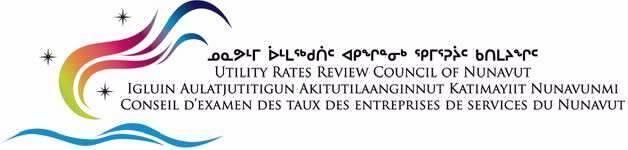 Niqiliqivik 3, 2021Nan’ngariyauyuq Jeannie Hakongak EhaloakMinista Munaqhiyuq hapkuninga Qulliq Alrujaqtuqtunik IkumadjutiitMaligaliurvik NunavunmiTitiqiqivikkut Quiquta 2410 Iqaluit, NU X0A 0H0Halu Minista Hakongak Ehaloak,TALVUUNA:	Tamna Angiyuq Angiyutinut Havanguyuq Pilarut Tukhirautit Piplugu Hanayaunia Nutaq Qulliliqutiqaqvik talvani Iqaluktuuttiaq, Uqhuqtuuq tamnalu Iglulik, tamnalu Qulliliqut Himmauhiqtaunia talvani Iqaluit Qulliliqutiqaqvia, Ikumatyutit Akitunit Naunaiyaqnia Katimayit Nunavutmi Tuhaqhitaut 2021-02.Titirakkut ubluliqhimayuq Qiqailruq 3, 2021, tapkuat Qulliq Alrujaqtuqtunik Ikumadjutiit (QEC-kut) tukhiqvigiyat tamna Minihitauyuq havalik tapkununga QEC-kut angiqnianik angiyunut angiyutit havanguyuq pilarut nutanut qulliliqutiqaqvit nunaliuyuni Iqaluktuuttiaq, Uqhuqtuuq tamnalu Iglulik, tamanlu qulliliqut himmauhiqnia talvani Iqaluit qulliliqutiqaqvia. Titiraqkkut ubluliqhimayuq Qiqailruq 12, 2021, tamna Minihitauyuq havalik tapkununga QEC-kut tukhirtuq uqautyaunia tapkunanga Ikumatyutit Akitunit Naunaiyaiyit Katimayit Nunavutmi (URRC-kut) piplugu tapkuat QEC-kut Tukhirautai.Kiuniani tapkuat Tukhirautai tamnalu Minihitauyup tukhirauta, takuniaqat tamna attataqhimayuq tapkuat URRC-kut Tuhaqhitauta 2021-02, piplugu QEC-kut angiyunut havanguyuq pilarut tukhirautai.Pittiarnikkut,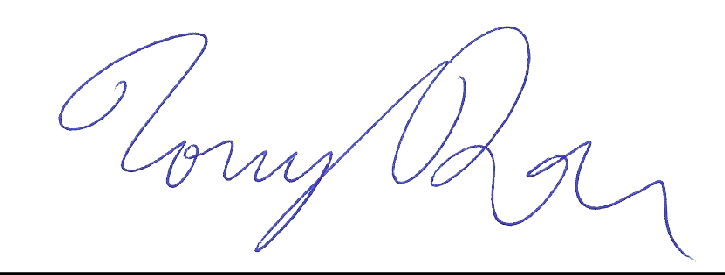 Anthony RoseIkhivautalikAulajjutitigun Akitutilaanginnut Katimajiit NunavunmiCC:	Hivuliqti Joe Savikataaq, Minista munaqhiyuq hapkuninga URRCkunikWilliam Mackay, Minista Tuglia Kavamaliqiyikkut Rick Hunt, Atanngujaq Qulliq Alrujaqtuqtunik IkumadjutiitRod Stockley, Ataniullaktuq Hivuliqti, URRC-kutTitiqiqivikkut Quiquta 1000, NAYUGAA 200, IQALUIT, NU, X0A 0H0, URRC@GOV.NU.CA www.URRC.gov.nu.ca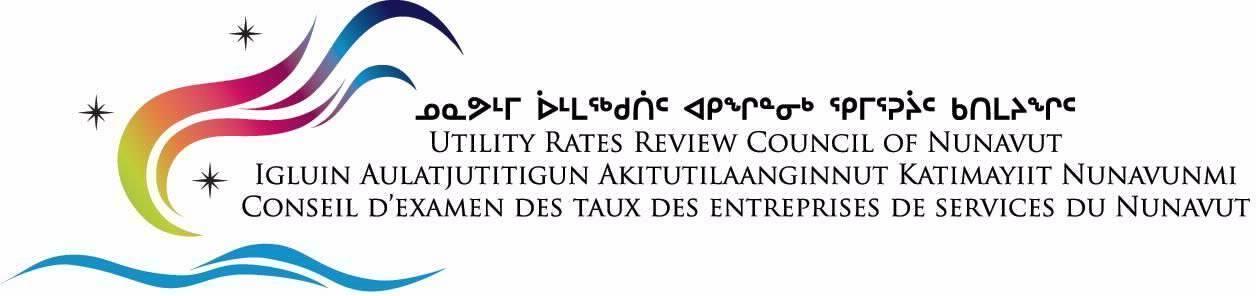 Titiraq Ministamun Munariqaqtuq Qulliq Alrujaqtuqtunik Ikumadjutiit:Tamna Angiyut Angfiyutit Havanguyuq Pilarut Tukhirautai Piplugu Hanayauni tapkuat Nutat Qulliliqutiqaqvit talvani Iqaluktuuttiaq, Uqhuqtuuq tamnalu Iglulik, tamnalu Qulliliqut Himmauhiqnia talvani Iqaluit QulliliqutiqaqviaTuhaqhitaut 2021-02Niqiliqivik 3, 2021IGLUIN AULADJUTITIGUN AKITUTILAANGINNUT KATIMAJIIT NUNAVUNMIKATIMAJIITAnthony Rose	IkhivautalikGraham Lock	Tuklia-IIkhivautaliupRobbin Sinclaire*	KatimayiuyuqNadia Ciccone	Katimayiuyuq*NiruangittuqIKAYUUTITRod Stockley	TukimuaqtittiullaktuqWade Vienneau	QauyihaqtiTITIRAQHIMAYUT NAITTUMIK TITIRARHIMAYUNIKMAKPIRAAT ILLULINGIT1.0	KANGIQHIDJUTIT	12.0	NAUNAIJAUTIT UUKTURUTIMI	32.1	IQALUKTUUTTIAQ	32.2	UQHUQTUUQ	52.3	IGLULIK	72.4	IQALUIT	103.0	HAVAUHIKHAT	133.1	ANGIYUQ UVALUUNIIN MIKIYUQLUUNIIN UUKTUUT	133.2	INUNGNUN KATIMAPKAINIKKUT HAVUHIIT	134.0	IHIVRIURUTAIT UUKTUUTIT	154.1	ATUQTAUVAKTUT PITYUTIT	154.1.1	ATUQTAUVAKTUT PITYUTIT – UKIURTAQTUQ IKUMATYUTIT MANIKTAT HAVAGUTA	154.1.2	ATUQTAUVAKNI PITYUTIT – KAVAMALIQUTIT HAVAKTITLU	164.1.3	ATUQTAUVAKTUT PITYUTIT – HAVANGUYUQ AULATAUNI AKITUNITLU MUNARINI	174.1.4	ATUQTAUVAKTUT PITYUTIT – HAVANGUYUQ PIVIGIYA PARNAIYAINIQLU ATUQTAKHAT	184.1.5	ATUQTAUVAKTUT PITYUTIT – ITUPTIQNI AVATILIQUTITLU HALUMAQTIRUTAI	194.1.6	ATUQTAUVAKTUT PITYUTIT – KIINAUYALIQUTIT AKITUNITLU AKTUANIT	204.1.7	ATUQTAUVAKTUT PITYUTIT – UQHUKHAT TUTQUMANI – HAVANGUYUT HAVARIYAUNILU	204.1.8	ATUQTAUVAKTUT PITYUTIT – ATUTQIKHALAT IKUMATYUTIT	214.1.9	IHUMAALUGIYAULLUAQTUT – HILAMIK KUINGINNAUTIYULLU	224.1.10	IHUMAALUGIYAULLUAQTUT – TUGHIRAUTIT TAMATKIUMANIA IHUMAGIPLUGU QAUYIHAQTAUYUGHAT IHARIAGIYAINUT IKLUQPAUTIGHANULLU UUKTUQTAGHAT	234.2	IQALUKTUUTTIAQ	254.2.1	IQALUKTUUTTIAQ – IHARIAGIYAUYUTHAVAKTAUYUKHAMUN	254.2.2	IQALUKTUUTTIAQ – APIYAKHANIK PIDJUTAUYAANGINI IHARIAGIYAIYUT	274.3	UQHUQTUUQ	314.3.1	UQHUQTUUQ – IHARIAGIYAUYUTHAVAKTAUYUKHAMUN	314.3.2	UQHUQTUUQ – APIYAKHANIK PIDJUTAUYAANGINI IHARIAGIYAIYUT	334.4	IGLULIK	384.4.1	IGLULIK – IHARIAGIYAUYUTHAVAKTAUYUKHAMUN	384.4.2	IGLULIK – APIYAKHANIK PIDJUTAUYAANGINI IHARIAGIYAIYUT	404.5	IQALUIT	444.5.1	IQALUIT – IHARIAGIYAUYUTHAVAKTAUYUKHAMUN	444.5.2	IQALUIT – AHIAGUT PIYAKHANIK PIDJUTAUYAANGINI IHARIAGIYAIYUT	465.0	URRC-KUT PITQUYAIT	50KANGIQHIDJUTITQulliq Alrujaqtuqtunik Ikumadjutiit (QEC), tikkuaqtauhimajuugami pauwaliqijiupluni, pitqujauhimajuq malikhugu una Ilanga 18.1 uumani Qulliq Alrujaqtuqtunik Ikumadjutiit Maligaqmi (QEC Maligaq), pijughat angirutimik munariniqaqtumin Ministamin hivuagut havaliqtinnagit angijumik akitujumik havaktaujughamik. Uvuuna mighaagut, Ilanga 18.1 uvani QEC Maligami tunijuq imaatut:NaunaiyautinikUvani ilanga, "akituyut havaaghat naunaiyautaa akituyut havaktauyukhat tapkua attautimun akiit avatqumayut $5,000,000.Angijuq akitujuq havaktaujuqhaqKuapuriisitkut havaliqtughaungittut, naliinniklu havakvikmiknik havaliqtipkaqtaghaungittait, angijumik akitujumik havaktaujughamik kihiani uuktuqhimagumi hivuagut Ministamun pitquidjutimik angirutimik havaktaujughamun.Minista pittaaqtuq uqaudjiutinikKiutinnani uuktuutimun piliuqhimajuq ataani iluani-ilangani (2), Minista pittaaqtuq uqaudjiutinik ukunanga Igluin Auladjutitigun Akitutilaanginnut Katimajiinnit (URRC) piliuqtauhimajuq ataani Igluin Auladjutitigun Akitutilaanginnut Katimajiinnit Maligaqmi (URRC Maligaq).Kuapuriisitkut tunijughat ilitturipkaidjutinikKuapuriisitkut tuniniaqtaat Minista unalu Igluin Aulatjutitigun Akitutilaanginnut Katimayiit ukuninga ilitturipkaitjutighanik pihimayaghait Minista ihumaliuriangat taimaatut tuniyauttaaghaariangat angirutimik.Hulijaaqtuq MinistaMinista imailiuqtaaqtuqtuniluni angirutimik havaknikkut angiyuq akituyuq havaktauyughamik, piqaqluni piqangilluniluunniit qanuriliutquyautjutini; imaaluunniitqingiluni.PitquidjutiAngiruti tunijaujuq Ministamin ataani titiraqhimajuni (5)(a) pihimajughaujuq taimaatut pitquidjutiuluni.Ilanga 7(e) tapkunani URRC-kut Piquyat uqaqhimayut, ahiinitlu, tamna pityutai tapkuat URRC-kut uqautyiyukhat taphuminga Minihitauyuq havalik tapkununga QEC-kut piplugit tukhirautit pilarutainut angiyut angiyutit havanguyut malikhugu Nakataani 18.1 tapkuat QEC-kut Piquyat.Talvani Qiqailruq 3, 2021, QEC-kut tukhitaqtut talvunga havalik Minihitauyuq angitauninut angiyut angiyutit havanguyut pilarutai nutanut qulliliqutiqaqvit tapkunani nunaliuyut tapkuat Iqaluktuuttiaq, Uqhuqtuuq tamnalu Iglulik, tamnalu himmautikha qulliliqut (genset) talvani Iqaluit qulliliqutiqaqvik (tapkuat Tukhirautit). Talvani Qiqailruq 12, 2021, tamna Minihitauyuq tukhiraqtai uqautyauniq tapkunanga URRC-kut piplugu tapkuat Tukhirautit. URRC kut ihumaliuqtaat ihumagiyauyumut titirarhimayuq uvani Titiqqami.NAUNAIJAUTIT UUKTURUTIMIIQALUKTUUTTIAQQEC-kut uuktutigiya tamna hanayaunia nutaq qulliliqutiqaqvik talvani nunaliyuani Iqaluktuuttiaq himmautikha tatya atuqtuq qulliliqutiqaqvik. Tamna havanguyuq pigiaqniaq kinguagut iniqaqtitlugu tamna angiyuq havanguyuq pilarut angiqtaunialu, tamna niriugauyuq nunnguani tukliata hitamauyaqnia kiinauyaliqutit ukiunga 2021/22. QEC-kut uqaqtut tamna piyaqaqnia angiqtaunia tapkunanga Katimayini Katimayinit (BOD) tapkuatlu Kiinauyaliqiyit Aulattiyit Katimayit (FMB) hivuani pigiaqniahaqhugu tamna uukturut ilagiya atugakhaliat, niriugiyauyuq talvani pingahuani hitamauyaqnia 2021/22. QEC-kut niriuktut iniqnia tamna havanguyuq hitamaani hitamauyaqnia 2025/26. Iqaluktuuttiaq tikinarittuq nunaliuyuq, inilik tahamani Kiilliniq Qikirtaqmi, tikittaqnialu kikliqartuq aularniq tingmitikkut tariukkutlu. QEC-kut piqaqtitat alruyaqtutit kivgaqtutit nunaliuyunut hamlatkutni Iqaluktuuttiaq, qaphitlu angiyut alruyaqtutit atuqtauni ilautitlugit tamna hamlatkut aapisia tamnalu nunaliuyuni ulapqivia, pingahut ilihaqvit, munaqhiqaqvik, tamnaluttauq Kapanitkut tamnalu K-uapatkut niuviqvi, tamnalu Kanatamiuni Quttiktuq Ukirtaqtuq Naunaiyaivik (CHARS).QEC-kut tuniyat tamna havanguyuq naunaiqtauyuq pitaqnikha maniktakhat tapkunanga Ukiurtaqtumi Ikumatyutit Manikhat (AEF) havaguta tunityuta talvani 75 pusauyuq pilarutanut akiliqtutit. Tamna katitlugu hivulliqnut akitunia mikhauhimania taphumunga havanguyuq tamna $50.237 milian, ilautitlugu $1.679 milian pipkagaulaittut akiliqtutit. Piplugit QEC-kut atuqniarahugini, tamna AEF-nga tunityuta piniaq $36.419 milian, kihingualu $13.818 milian piqaqtitauniaq tapkunanga QEC-kut.QEC-kut uqaqtut tamna tatya atuqtuq qulliliqutiqaqvik hanayauhimayuq 1958-mi, piqaqhuni iliuqaqhimania atulaqnia (IC) tamna 4,950 kilowatts (kW) iliuqaqhimanialu atuqpiaqnia pilaqnia (IFC) tamna 3,850 kW. QEC-kut uqaqtat tamna qulliliqutiqaqvik avatquta hanatyuhiata atqunikha 40-ukiut hanatyuhia atuqnikha, pihimayuq pitquhiliqutit qauyimayiuyutlu ihuilruvalui huruqpialiqhunilu. QEC-kut uqaqtut:Utuqanguqtuq hanatyutai – tamna hanatyuta 63-nik ukiulik. Igluqpak ilaliutihimajullu hanalrutit utuqqanguqtut hukhaun’ngiliqtullu.Qulliliqut himmauhiqnia – taman utuqauniqpaq qulliliqut 14-nik ukiuqakaphuktuq, naliatluniit tapkuat tallimat qulliliqutit aturuilingittut. Pingahut tapkuat qulliliqutit akunganiittut 38,000 tamnalu 45,000 igniqutip ikarait talvunga Ubluqtuhinia 2021, tapkuaklu ahii malruk qulliliqutik tunganittuk 15,000 igniqutip ikarait.Hivuranaitniqmun pityutit – tamna havagut utuqauqpiartuq puqtuniqpamiklu hivuranaqnia hanalrutit aturuiqnit. Tamna aulayagiikhimayuq ikitirutikhaq aulangituq Arc Flashmik atuqtaulimaituq kihiani nuutaanguqtilimaitait utuqanguvalaagami. Una ayungnautiqaluarniaqtuq ikualaaqtukharnik qayangnairutikharnik iglukpangmun.Avatiliqutit piyaqaqnit – tamna atuqtuq qulliliqutiqaqvik piqartuq uqhuqyuaqaqvia qattaqyuaq atauhinnaqmik akinnalik, tamna malikhangita tatya maligaitnut. Taman uqhuqaqvia iniqartuq avalluhimayumi tamna imaiyarialik ukiuq tamaat, tamnalu nungullaqpalialaq auktqupalianianit imaq.QEC-kut unniqtuqta Iqaluktuuttiaq aglivaliayanga nunaliuyuq ilavaliaplutik piyauyumani alruyaqtutinut. Tamna 2020/21 atuqniqpaunia alruyaqtut tamnauyuq 2,231 kW niriugiyat tamnaunia 2,256 kW 2021/22-mi. QEC-kut uqaqtut tamna tatya atuqtuq qulliliqutiqaqvik pilaqtat piyaqaqnia atuqpiagakha (RFC) maligat – taman ayikkuta puqtuniqpaq atuqtauyumania ilaplugu 10 pusamik. QEC-kut uqaqtat tamna tataya RFC-nga avatquta mikhani 35 pusauyuq mikhigiaqniaq mikhaani 25 pusauyuq 2030/31-mi.QEC-kut iniqtirutigiyat pigaluaqtitlugu qulliliquttip IC-nga atuinalaq piyaunia niriugiyauyut ilagiaqnia atugauyumania alruyaqtutit nunaliuyumi, tapkuat tungautni tatyaq qulliliqutiqaqvikmi pipkaqta nunaliuyuq akhut hivuranaqnia QEC-kut pipkailaitni hivuranaittumik, naahuriyaulaq ikumatyut.QEC-kut hatqiqtat malruk havanguyuk atulaqni piplugu Tukhiraut, kihimik, taman atulaqnia nutanguqtiqnia himauhiqnialu angiyuq ilagiyai havagutitlu tatya atuqtuni havagutai ihumagiyaungittut piyuminaqni atulaqnia. QEC-kut uqaqtut tamna nutanguqtiqnia himmauhiqnialu pitquhiliqutinut aturuminaittuq tahapkununga piplugit:Tamna tatya atuqtuq qulliliqutiqaqvik huruqpaliayuq nutanguqtiruminaiqtuqlu.Tamna tatya atuqtuq inaittuq agligiaqnikhanik.Tamna tatya atqutuq inaa naamangittuq iliuqaqvigiyanga qulliliqutilakhamik.Tamna aulayuq pauwaqarvikhaq nayugaanga ihualuangituq nunami inikhaqangituq angikliyumiqtitiyaangat aulayuq pauwaqarvikhaq.QEC-kut uqaqtut tamna ahia atulaqnia ilaqarialik hanayaunia nutaq qulliliqutiqaqvik inaani hilataani nunaliuyuq, haniani tatya atuqtuq Uqhukhaliqiyit Havakvia (PPD) havagutai. Ilaqalaq tallimanik-ingniqut qulliliqut havaguta hanatyuhikhaliaq taphumunga 40-ukiut atuqnia, piplugu IC-nga tamna 5,500 kW, tamnalu IFC-nga tamna 4,150 kW tamna nakuuhivallilaqta naahurinia, piyarakitnia, aulania hivuranaitnialu. Tamna nutaq havaguta ilaqalaq uqhuqaqvikha ilaqaqluni 90,000-liitat tapitarik akitna hanningayuq qattaqyuaq maluruklu -millian-liitat napayuq qattaqyuat pakpautiqaqlutik havagutai, taman 400-miitat uqhup huplua atatyuta talvunga PPD-kut havaguta, uyaqiugaq tunngavia nuktirauta tutqumavia, napaaqtukhaqaqvik, avallut aturuiqnikut kiniqtat, inikhaqaqlunilu ilagiarutinik igluqpait hiqluatlu. QEC-kut naunaiqtat piyalik ilagiaqnia mikhaani malruk kilaamitat nuktirautai alruyat.QEC-kut uqaqtat taman nutaq qulliliqutiqaqvik uqhuqtungitqiyauniaq, nipikitqiyauluni puttiutingitqiyaulunilu pilaqlu ilaliutyaqnia atutqikhalat ikumatyutit pitaqvi.QEC-kut uqaqtut tamna nutaq qulliliqutiqaqvik pipkaqniaqtat Iqaluktuuttiaq puqtuniqpaq aturiaqaqni piyaqarahugini 40 ukiunut.UQHUQTUUQQEC-kut uuktutigiyat hanayaunia nutaq qulliliqutiqaqvik nunaliuyumi Uqhuqtuuq himmautaunia tatya qulliliqutiqaqvik. Tamna havanguyuq pigiaqniaq kinguagut iniqaqtitlugu tamna angiyuq havanguyuq pilarut angiqtaunialu, tamna niriugauyuq nunnguani tukliata hitamauyaqnia kiinauyaliqutit ukiunga 2021/22. QEC-kut uqaqtat piyaqaqat angiqtaunianik taphumanga BOD-ngi tapkuatlu FMB-kut hivuani pigiaqniahaqtitlugu uukturuhiuqni ilagiyat atugakhaliat, niriugiyauyuq talvanitnikha pingahuat hitamauyaqnia 2021/22. QEC-kut niriuktut iniqnia tamna havanguyuq hitamaani hitamauyaqnia 2025/26. Uqhuqtuuq tikinarittuq nunaliuyuq, inilik talvani King William Qikiqtaq, tikilaqnialu kiklilik tingmitikkut tariukkutlu. QEC-kut piqaqtitat alruyaqtutit kivgaqtutit nunaliuyunut hamlangani Uqhuqtuuq, qaphitlu angiyut atuqtauvit ilalgit tamna hamlatkut aapisia nunaliuyutlu ulapqivia, pingahut ilihaqvit, munaqhiqaqvik, tapkuaklu Kapanitkut tamnalu Kuapatkut niuviqvi.QEC-kut uqaqtut tamna havanguyuq naunaiqtauyuq maniktakhaqtaqhugulu tapkunanga AEF-kut havaguta tunityutanik 75 pusauyuq pilaqnia akiliqtutit. Tamna katitlugi hivulliqpani akitunit mikhautnia havanguyumun tamna $36.274 milian, ilautitlugu $1.363 milian pilaittunut akiliqtutit. Piplugit tapkuat QEC-kut atuqniarahugiyai, taman AEF-kut tunityutat piniaq $26.183 milian, hippakualu $10.091 milian piqaqtitauluni tapkunanga QEC-kut.QEC-kut uqaqtut tamna tatya atqutuq qulliliqutiqaqvik hanayauyuq 1977-mi, piplugu IC-nga tamna 2,320 kW tamnalu IFC-nga tamna 1,600 kW. QEC-kut uqauhiriyat taman qulliliqutiqaqvik avatquta 40-ukiut hanatyuhikha atqunia, pilik pitquhiliqutit qauyimayiuyutlu ayuliqtautai nakuuhuiqhunilu qanuritnia. QEC-kut uqaqtut:Utuqanguqtuq hanatyuta – taman havaguta 44-nik ukiulik. Igluqpak ilaliutihimajullu hanalrutit utuqqanguqtut hukhaun’ngiliqtullu.QUlliliqut himmauhiqnia – qulliliqut G1 avatquta aturuiqnikha atuqnianut kiklikha. Tapkuat ahii pingahut qulliliqutit nutangupyaktut atuqpalaqhimaitni ingniqutip ikarait.Hivuranaitniqmun pityutit – tamna havagut utuqauqpiartuq puqtuniqpamiklu hivuranaqnia hanalrutit aturuiqnit. Tamna aulayagiikhimayuq ikitirutikhaq aulangituq Arc Flashmik atuqtaulimaituq kihiani nuutaanguqtilimaitait utuqanguvalaagami. Una ayungnautiqaluarniaqtuq ikualaaqtukharnik qayangnairutikharnik iglukpangmun.Avatiliqutit piyaqaqnit – tamna atuqtuq qulliliqutiqaqvik piqartuq uqhuqyuaqaqvia qattaqyuaq atauhinnaqmik akinnalik, tamna malikhangita tatya maligaitnut. Taman uqhuqaqvia iniqartuq avalluhimayumi tamna imaiyarialik ukiuq tamaat, tamnalu nungullaqpalialaq auktqupalianianit imaq.QEC-kut unniqtuqtat Uqhuqtuuq aglivaliayuq nunaliuyuq ilavaliayuq aturumani alruyaqtutit. Tamna 2020/21 puqtuniqpaq atuqnia tamna 1,070 kW niriugiyauyuqlu atuqnikha 1,098 kW 2021/22-mi. QEC-kut uqaqtat tamna atuqtuq qulliliqutiqaqvik pihimayat RFC-nga aturiaqaqni – tamna ayyikkuta puqtuniqpamik aturumania ilaplugu 10 pusamik. QEC-kut uqaqtat tamna tatya RFC-nga amiakkua mikhaani 25 pusauyuq niriugiyauyuq pukhivalliania mikhaanut 18 pusauyuq tikitniani 2030/31.QEC-kut iniqtirutigiyat pigaluaqtitlugu qulliliquttip IC-nga atuinalaq piyaunia niriugiyauyut ilagiaqnia atugauyumania alruyaqtutit nunaliuyumi, tapkuat tungautni tatyaq qulliliqutiqaqvikmi pipkaqta nunaliuyuq akhut hivuranaqnia QEC-kut pipkailaitni hivuranaittumik, naahuriyaulaq ikumatyut.QEC-kut hatqiqtat malruk havanguyuk atulaqni piplugu Tukhiraut, kihimik, taman atulaqnia nutanguqtiqnia himauhiqnialu angiyuq ilagiyai havagutitlu tatya atuqtuni havagutai ihumagiyaungittut piyuminaqni atulaqnia. QEC-kut uqaqtut tamna nutanguqtiqnia himmauhiqnialu pitquhiliqutinut aturuminaittuq tahapkununga piplugit:Tamna tatya atuqtuq qulliliqutiqaqvik huruqpaliayuq nutanguqtiruminaiqtuqlu.Tamna tatya atuqtuq inaittuq agligiaqnikhanik.Tamna tatya atqutuq inaa naamangittuq iliuqaqvigiyanga qulliliqutilakhamik.Tamna aulayuq pauwaqarvikhaq nayugaanga ihualuangituq nunami inikhaqangituq angikliyumiqtitiyaangat aulayuq pauwaqarvikhaq.QEC-kut uqaqtut tamna ahia atulaqnia ilaqarialik hanayaunia nutaq qulliliqutiqaqvik inaani hilataani nunaliuyuq, haniani tatya PPD-nga havagutani. Ilaqaniaq hitamat-ingniqutit qulliliqutit havagutai hanatyuhikhaliat 40-ukiut atuqnikha, piplugu IC-nga tamna 3,100 kW, tamnalu IFC-nga tamna 2,000 kW tamna nakuuhivalirutauniaq naahuriyaunia, piyarakitnia, aulania hivutanaitnialu. Tamna nutaq havaguta ilaqaqniaqmiyuq uqhuqaqvia tutqumavia ilalik malruk 90,000-liitat qalirik-akitna hanningayuk qattaqyuak pakpautiqaqlutik havagutai, tamna 200-miitat uqhup huplua atatyuta talvunga PPD-nga havaguta, tamna uyaqiuqhimayuq tunngavia nuktirauta tutqumavia, napaaqtuqaqvikhaq, avallulik atuqnikunut kiniqtat, inikhalu ahii igluqpait hiqluatlu. QEC-kut naunaiqtat tamna nutanguruta piyalik tatya nuktirautainut havaguta.QEC-kut uqaqtat taman nutaq qulliliqutiqaqvik uqhuqtungitqiyauniaq, nipikitqiyauluni puttiutingitqiyaulunilu pilaqlu ilaliutyaqnia atutqikhalat ikumatyutit pitaqvi.QEC-kut uqaqtut tamna nutaq qulliliqutiqaqvik piniaqtat Uqhuqtuup puqtuniqpat atuqni niriugiyauni 40 ukiunut.IGLULIKQEC-kut uuktutigiya hanayaunia nutaq qulliliqutiqaqvik talvani nunaliuyuq Iglulik himmauhiqnia tatyaq atuqtuq qulliliqutiqaqvik. Tamna havanguyuq pigiaqniaq kinguagut iniqaqtitlugu tamna angiyuq havanguyuq pilarut angiqtaunialu, tamna niriugauyuq nunnguani tukliata hitamauyaqnia kiinauyaliqutit ukiunga 2021/22. QEC-kut uqaqmiyat tamna piyaqaqnia angiqtaunia tapkunanga BOD-ngi tapkuatlu FMB-kut hivuani pigiaqniahaqlugu uukturutaunia ilagiya atugakhaliat, niriugiyauyuq pigiaqtaunia pingahuaqni hitamauyaqnia 2021/22. QEC-kut niriuktut iniqnia tamna havanguyuq hitamaani hitamauyaqnia 2025/26. Iglulik inilik tikinarittumi qiqiktaqmi tikitaulaq kilikqaqtuq tingmitikkut tariukkutlu. QEC-kut piqaqtitai alruyaqtutit kivgaqtutit nunaliuyunut hamlangani Iglulik, qaphitlu angiyut alruyaqnut atuqtauni ilautitlugit tamna hamlatkut aapisia nunaliknilu ulapqivik, ilihaqvik, munaqhiqaqvik, Kapanitkut tapkuatlu Kuapatkut niuviqvi.QEC-kut uqaqtut tamna havanguyuq naunaiqtauyuq maniktakhaqtaqhugulu tapkunanga AEF-kut havaguta tunityutanik 75 pusauyuq pilaqnia akiliqtutit. Tamna katitlugu hivuliqnut akitunia mikhautauyuq havanguyumun tamna $35.745 milian, ilautitlugu $1.385 milian pilaittunut akiliqtutit. Piplugit tapkuat QEC-kut atuqniarahugini, tamna AEF-kut tunityuta piniaq $25.770 milian, piplugu hippakua $9.975 milian piqaqtitaunia tapkunanga QEC-kut.QEC-kut uqaqtut tamna tatyaq atuqtuq qulliliqutiqaqvik hanayauhimayuq 1974-mi, piplugu IC-nga tamna 2,370 kW tamnalu IFC-nga taman 1,520 kW. QEC-kut uqaqtat tamna qulliliqutiqaqvik avatquta hanatyuhiata atqunikha 40-ukiut hanatyuhia atuqnikha, pihimayuq pitquhiliqutit qauyimayiuyutlu ihuilruvalui huruqpialiqhunilu. QEC-kut uqaqtut:Utuqaq havaguta – tamna havagut 47-nik ukiulik. Igluqpak ilaliutihimajullu hanalrutit utuqqanguqtut hukhaun’ngiliqtullu.QUlliliqut himmauhiqnia – gqulliliqut G3 avatquta ingniqutanut ikarait aturuiqnia kikligiya, tamnalu qulliliqut G2 tikiliqta aturuiqnia atuqnia kikligiya. Tapkuak ahii malruk nutaungutqiyak ikitqiyanik ingniquta ikarait.Hivuranaitniqmun pityutit – tamna havagut utuqauqpiartuq puqtuniqpamiklu hivuranaqnia hanalrutit aturuiqnit. Tamna aulayagiikhimayuq ikitirutikhaq aulangituq Arc Flashmik atuqtaulimaituq kihiani nuutaanguqtilimaitait utuqanguvalaagami. Una ayungnautiqaluarniaqtuq ikualaaqtukharnik qayangnairutikharnik iglukpangmun.Avatiliqutit piyaqaqnit – tamna atuqtuq qulliliqutiqaqvik piqartuq uqhuqyuaqaqvia qattaqyuaq atauhinnaqmik akinnalik, tamna malikhangita tatya maligaitnut. Taman uqhuqaqvia iniqartuq avalluhimayumi tamna imaiyarialik ukiuq tamaat, tamnalu nungullaqpalialaq auktqupalianianit imaq.Qulliliqut pilaqnia – tamna atuqtuq qulliliqutiqaqvik pitalaita nunaliuyup RFC-nga piyaqaqnia avataanut ukiunga 2023. QEC-kut unniqtuqta Iglulik aglivaliayuq nunaliuyuq ilavaliapluni aturumania alruyaqtutit. Tamna 2020/21 puqtuniqpaq atuqnia tamna 1,329 kW niriugiyauyuqlu avataanuknikha 1,331 kW 2021/22-mi. QEC-kut uqaqtat tamna tatya aturtuq qulliliqutiqaqvik atuinalaita RFC-nga aturiaqaqnia – tamna ayyikkuta puqtuniqpaunia piyauyumania ilaplugu 10 pusauyuq. QEC-kut uqaqtat tamna tatya RFC-nga amiakua mikhaani hitamat pusauyuq niriugiyauyuq pukhivalliqnia tungautlugu talvunga 2023/24. Tamna RFC-nga tungautyuta ilagiaqniaq mikhaani ait pusaunia talvunga 2030/31.QEC-kut iniqtiruta tamna niriugiyaunia ilagiaqnia aturumania alruyaqtut nunaliuyumi tapkuatlu tungautyutai tatya atuqtuni qulliliqutiqaqvik pipkaqta nunaliuyuq hivuranaqniqpamik QEC-kut pilaitni pipkaqni hivuranaittumik, naahuriyaulaq ikumatyut.QEC-kut hatqiqtat malruk havanguyuk atulaqni piplugu Tukhiraut, kihimik, taman atulaqnia nutanguqtiqnia himauhiqnialu angiyuq ilagiyai havagutitlu tatya atuqtuni havagutai ihumagiyaungittut piyuminaqni atulaqnia. QEC-kut uqaqtut tamna nutanguqtiqnia himmauhiqnialu pitquhiliqutinut aturuminaittuq tahapkununga piplugit:Tamna tatya atuqtuq qulliliqutiqaqvik huruqpaliayuq nutanguqtiruminaiqtuqlu.Inikhaa tahamaniittup pauwaliqiviup mikkauqpallaarmat ilijaanginnik pitqujauhimajuk nutaat ingniqutit.Tamna aulayuq pauwaqarvikhaq nayugaanga ihualuangituq nunami inikhaqangituq angikliyumiqtitiyaangat aulayuq pauwaqarvikhaq.QEC-kut uqaqtut tamna ahia atulaqnia ilaqarialik hanayaunia nutaq qulliliqutiqaqvik inaani hilataani nunaliuyuq, haniani tatya PPD-nga havagutani. Ilaqaniaq hitamat-ingniqutit qulliliqutit havagutai hanatyuhikhaliat 40-ukiut atuqnikha, piplugu IC-nga tamna 3,450 kW, tamnalu IFC-nga tamna 2,350 kW tamna nakuuhivalirutauniaq naahuriyaunia, piyarakitnia, aulania hivutanaitnialu. Tamna nutaq havaguta ilaqaqniaqmiyuq uqhuqaqvia tutqumavia ilalik malruk 90,000-liitat qalirik-akitna hanningayuk qattaqyuak pakpautiqaqlutik havagutai, tamna 400-miitat uqhup huplua atatyuta talvunga PPD-nga havaguta, tamna uyaqiuqhimayuq tunngavia nuktirauta tutqumavia, napaaqtuqaqvikhaq, avallulik atuqnikunut kiniqtat, inikhalu ahii igluqpait hiqluatlu. QEC-kut naunaiqtat tamna nutanguruta piyalik tatya nuktirautainut havaguta.QEC-kut uqaqtat taman nutaq qulliliqutiqaqvik uqhuqtungitqiyauniaq, nipikitqiyauluni puttiutingitqiyaulunilu pilaqlu ilaliutyaqnia atutqikhalat ikumatyutit pitaqvi.QEC-kut uqaqtut tamna nutaq qulliliqutiqaqvik piniaqtat Iglulikmi puqtuniqpaq atuqtauniarahugini 40-nik ukiunut.IQALUITQEC-kut uuktutigiya himmauhiqnia tamna qulliliqut G4 talvani Iqaluit qulliliqutiqaqvik. Tamna havanguyuq pigiaqniaq kinguagut iniqaqtitlugu tamna angiyuq havanguyuq pilarut angiqtaunialu, tamna niriugauyuq nunnguani tukliata hitamauyaqnia kiinauyaliqutit ukiunga 2021/22. QEC-kut uqaqtat piyaqaqat angiqtaunianik taphumanga BOD-ngi tapkuatlu FMB-kut hivuani pigiaqniahaqtitlugu uukturuhiuqni ilagiyat atugakhaliat, niriugiyauyuq talvanitnikha pingahuat hitamauyaqnia 2021/22. QEC-kut niriugiyat iniqnia tamna havanguyuq hitamaani hitamauyaqnia 2023/24. Iqaluit anginiqpauyuq nunaliuyuq/nunalipauyaq tapkunani QEC-kut kivgaqtutai nunatagauyumi, inilik Qikiqtaalukmi talvani Frobisher Bay. QEC-kut piqaqtitai alruyaqtutit kivgaqtutit nunaliuyunut nunalipauyani Iqaluit, qaphitlu angiyut alruyaqtutit atuqtauni ilautitlugit tapkuat Kavamatkut Nunavut (GN) Kavamatkutlu Kanata aapisi, nunalikni ulapqivit, ilihaqvit, aaniaqvik munaqhiqaqvitlu, ulapqivivaluit, ahiilu maniliuqviuyut kivgaqtugauyut ilautitlugit tapkuat Kapanitkut Niuviqvia tamnalu Arctic Ventures iuvavia.QEC-kut uqaqtut tamna havanguyuq naunaiqtauyuq maniktakhaqtaqhugulu tapkunanga AEF-kut havaguta tunityutanik 75 pusauyuq pilaqnia akiliqtutit. Tamna katitlugi hivulliqpani akitunit mikhautnia havanguyumun tamna $8.415 milian, ilautitlugu $0.379 milian pilaittut akiliqtutit. Piplugit tapkuat QEC-kut atuqniarahugiyai, tamna AEF-kut tunityuta tamnauniaq $6.027 milian, hippakualu $2.388 milian piqaqtitauniaq tapkunanga QEC-kut.QEC-kut uqaqtat tamna tatya atuqtuq qulliliqutiqaqvik hanayauhimayuq tapkunani 1960-ni, piplugu IC-nga tamna 22,600 kW tamnalu IFC-nga tamna 17,600 kW. QEC-kut uqaqtat tamna qulliliqutiqaqvik agligiaqtauhimayuq nutanguqtigauplunilu 2013-mi. Tamna qulliliqutiqaqvik piqartuq siksit qulliliqutit ingniqutit. Tamna atuqtuq qulliliqut G4 iliuqaqtauyuq 1992-mi avatqutalu atuqniarahuginia ikarait. QEC-kut naunaiqmiyat tapkuat qulliliqutit G1 tamnalu G2 avatquhimakmiyai niriugiyauyut atuqni. QEC-kut uqaqtai pigaluaqtitlugit qulliliqutit G1 tamnalu G2 avatqutaraluangi atuqnikhai ikarait, qulliliqut G4 piyuminangitniqpauyuq. QEC-kut ilayat tamna qulliliqut G4 hanatqikhagaulaiqtuq, piyaulaqnilu ilakhat pityutauyut.QEC-kut unniqtuqtat Iqaluit aglivaliayuq nunaliuyuq ilavaliayutlu piyauyumani alruyaqtutit. Tamna 2020/21 puqtuniqpaq atuqtaunia tamnauyuq 10,087 kW niriugiyauyuqlu talvunga 9,960 kW 2021/22-mi. QEC-kut uqaqtat tamna atuqtuq qulliliqutiqaqvik pihimayat RFC-nga aturiaqaqni – tamna ayyikkuta puqtuniqpamik aturumania ilaplugu 10 pusamik. QEC-kut uqaqtat tamna tatya RFC-nga amiakua mikhaani 60 pusauyuq niriugiyauyuq pukhivalliqnikha mikhaanut 40 pusauyuq talvunga 2030/31. Kihimik, QEC-kut naunaiqtat tapkuat katitlugit qulliliqutit G4, G1 tamnalu G2 pityutauyut katitlugit pilaqni 10,600 kW tapkuatlu atuni qulliliqutit avatqutai ingniqut ikarait.QEC-kut uqaqtat tamna tammainia nliakliqak malruk tapkuat qulaani-taiyauyut qulliliqutit pipkarutauqpiaqniaq tungautyutainik atulaqninut pityutaungilatlu RFC-ngi tikitnianut ukiunga 2030.QEC-kut iniqtirutigiya tamna atuqniarahuginia ilagiaqnia piyauyumani alruyaqtutit nunaliuyumi tungauttaqnilu tatya atuqtuq qulliliqutiqaqvik (qulliliqutit G4, G1 tamnalu G2) pipkaqta nunaliuyuq hivuranaqpiaqnianik QEC-kut pilaitni piqaqtitni hivuranaittumik, naahuriyaulat ikumatyutit.QEC-kut hatqiqtitai malruk havanguyuk atulaqni piplugit tamna Tukhiraut. QEC-kut uqaqtat pilat naliaknik himmauhiqnia qulliliqut G4 ingniqutmik aktikkutanik (naunaipkutariplugu, 3,300 kW), uvaluniit ingniqutmik allamik aktilanga (naunaipkutariplugu, 2,000 kW uvaluniit 4,000 kW). QEC-kut uqaqtat tamna ayyikkuta-aktilanga ingniqut pityutaulaittuq nutanguqtiqninik qulliliqut tunngavia, ikayutai hanahimayut uvaluniit uqhuqaqvit havagutai. Hulivalliq, QEC-kut naunaiqtat tamna ayyikkuta-aktilanga ingniqut ihuaqhihimaniaqta qulliliqutiqaqviup IC-nga tamnalu IFC-nga.QEC-kut uqaqtat tamna alla aktilanga ingniqut aturahuaqungitat. QEC-kut naunaiqtat tapkuat akituni atuqpallaqtailini piqatai mikitqiyamik ingniqut huvallangittut, tamnalu IFC-nga pukhigiaqniaqhuni. QEC-kut uqaqmiyat tamna angitqiyaq ingniqut naamaqungittuq piplugu tatya IFC-nga pitaqpagiqniaqmagu hivituyumun atuqtauni tamnalu RFC-nga atuqniarahugini.QEC-kut uqaqtut tamna akikitniqpaq aturuminaqnia atulaqnia himmauhiqnia qulliliqut G4 ayyikkutanik-aktilanga ingniqut. Hulivalliq, aktuaniqalaittuqlu talvunga IC-nga uvaluniit IFC-nga. Tamna nutanguqtaunia Iqaluit qulliliqutiqaqvia atuinaqniaqtai malikaqni tapkuat siksit-ingniqutit qulliliquhiuqni havaguta hanatyuhiliuqnia 40-ukiunut atuqni, piplugu IC-nga tamna 22,600 kW, tamnalu IFC-nga tamna 17,600 kW tamna nakuuhivalirutauniaq naahuriyaunia, piyarakitnia, aulania hivutanaitnialu. QEC-kut uqaqmiyat tamna nutaq qulliliqut G4 uqhuqtungitqiyauluni nipikitqiyaulunilu puttiutingitqiyaulunilu.QEC-kut uqaqtat tamna himauhiqnia qulliliqut G4 ilagiarutaulaq tamaitnut qulliliqutiqaqvik naahuriyaulaqnia talvani Iqaluit pitaqlugulu puqtuniqpaq atuqtaunia RFC –nga atuniqrahugini tikitlugu 2056.HAVAUHIKHATANGIYUQ UVALUUNIIN MIKIYUQLUUNIIN UUKTUUTAtaani URRC Malgaqmi, hivulliuqtaujuq talvani avaliittumik ihumaliurutaani URRC-kunnin, URRC-kut ihumaliurniaqtun naliangnik Uuturuti Mikijaakhaanik Angijaakhaanikluunniit pidjutinganun ihumaliurnirmjun ublukhainnun pijakhanik havagutinikkut Uukturutimi; mikijuq Uukturuti tunihimajuq ublukkut kiklikhamik 90-nik ublunik ukununga URRC-kut unniutijaami munarijumut Ministamun taimaattauq angijuq uukturuti tunihimajuq ublukkut kiklikhammik imaatun 150-nik ublunik. Tapkuat Ikumatyutit Akituni Naunaiyaiyit Katimayit (URRC) ihumagiyat tamna angiyuq puqtunia hanivaiviunia uuktut talvani pityuta Tukhirautit, tamna aktilanga maniktakhat talvangaqtut Ukirtaqtumi Ikumatyutit Maniktakhat (AEF) taima mikhigiaqhugu tamna hanivaiviunia piyaqaqtat QEC-kut, tamna piyaqaqnia tuhagakhat tukhiraqnit (IRs) kiuyaunitlu, piyaqaqnilu tuniyaunit inungnit. Tamna piplugu, tapkuat URRC-kut naunaiqtat havarini Tukhirautit angiyutitut tukhirautit.Tapkuat URRC-kut naunaiqtat tamna Tukhiraut ihumagiyaulaq tukliriktaqninut tamnalu 150-ublut kikligiya tunihiniq tuhaqhitautainik taphumunga Minihitauyuq tamnauniaq Niqiliqivik 9, 2021.INUNGNUN KATIMAPKAINIKKUT HAVUHIITAtqutitlugu Qitiqqautijuq 2021, tapkuat URRC-kut pipkaqtat tuhaqhit taphumunga Tukhiraut piqaqtitaunia atuni tapkuat aktuayauyut nunaliuyut. Atuniqtut tuhaqhitit atuni Tukhirautit hannaiyaqtauhimayut piyaulatlu nunaliuyunit kivgaqtugaqnitlu nunaliuyuni Iqaluktuuttiaq, Uqhuqtuuq, Iglulik tamnalu Iqaluit. Tapkuat tuhaqhitit hatqiqtauyut talvani URRC-kut qaritauyakkuviani, inungnut tuhaqhitautit, tapkuatluttauq piqatitauyut tapkununga kavamatkut kivgaqti havaktit (GLOs) atuni nunaliuyuni, titiqatigut atuni Maligaliuqtinut Nunavut, maiyauyut atanguyatlu aulattiyit havaktit (SAOs) tapkualuttauq ikayuqti SAOnguyut humiliqak Nunavut. Ilaliutiplugit, QEC-kut pipkaqtai inungnut kivgaqtutit tuhaqhityutit atuni tapkuat Tukhirautit taiplugit tamatkiknik pivikhat kiklikhailu tunihiyaq piplugit Tukhirautit tapkununga URRC-kut.Tapkuat URRC-kut piqaqtitmiyai pilaqvit inungnut titiqatigut uqauhit piplugit tapkuat angiyut havanguyut pilarutit tukhirautai (MPPAs) kiklikhanut tamna Qiqaijaluarvia 14, 2021. Atauhiq titiraqhimayuq tunityut piyauhimayuq. Tapkuat pityutit hatqiqtauyut tunityutmi hugiaqtauyut tapkunanga QEC-kut kiutyutaini tapkununga URRC-kut Tuhagakhat Tukhirutai ihumagiyauyutlu tapkunanga URRC-kut uumani tuhaqhitaut.Tapkuat URRC-kut tukhiqtut tuhaqpaligakhanik tapkunanga QEC-kut piplugu tamna Tukhirautit. Una havariyauyuq malruiqtaqhugit Tuhagakhat Tukhiqnit. Tapkuat URRC-kut apiriyai qaphit apiqutit atuqtauvaktut tamaitni hitamat tukhirautit, as apiqutitluttauq taihimayut atuni tapkununga tukhiraut/nunaliuyuq. Hulivalliq, tapkuat URRC-kut qinqitaiu qaphit pityutit piyauni piqatai tapkuat atulaqni ayuqnaqniuyut havariyauni hitamat angiyut angiyutit havanguyut tukliriktaqni. QEC-kut kiuyai malruk atuqtauni Tuhagakhat Tukhiqnit tapkunanga URRC-kut talvani Qitiqqautijuq 30, 2021, talvanilu Qiqaijaluarvia 28, 2021.IHIVRIURUTAIT UUKTUUTITATUQTAUVAKTUT PITYUTITTapkuat URRC-kut naunaiqtat qaphit pityutit atuqtauvaktut tamaitbni hitamat tukhirautini. Hulivalliq URRC-kut naunaiqtai piqariangi hivuranalaqnit tapkununga QEC-kut piqatai anginianut havarini hitamat angiyut havanguyuq atauttikkupyakni. Ilai tahapkuat hivuranaqnit nauniaqtauyut hivuani MPPA-ngini. Naunaipkutariplugu, tapkuat URRC-kut quniqtat QEC-kut tammaini tapkuat AEF-ngi havaguta maniktat, havanguyuq aulatauni akitunitlu munarini talvani Ikpiarjuk MPPA-ngini, qiniqni kangiqhimani hunat QEC-kut allanguqnit ihauqhigiaqni ayyikkutai pityutit. Tapkuat URRC-kut aturahuaquyai talvani URRC-kut Tuhaqhitaut 2020-01 piplugit tautuktai ihumaalutailu.Tapkuat URRC-kut hugiaqniaqtai qaphit atuqtauvakni pityutit uumani ilagiyani tuhaqhitaut utiqtaqnagit naunaiyautimingni atuqni tukhirautit.ATUQTAUVAKTUT PITYUTIT – UKIURTAQTUQ IKUMATYUTIT MANIKTAT HAVAGUTA QEC-kut uqaqtat tapkuat atuni hitamat tukhirautit/havanguyut pilaqtukhat maniktakhanut malikhugit tapkuat AEF-ngi havaguta. Naunaittuq, tamna AEF-ngi havaguta maniktakhat tamna 75 pusauyuq pilaqtut akitunia tahapkuat havanguyut pilaq angiyumik ihuaqutauni tapkununga QEC-kut kivgaqtugailu. Tapkuat URRC-kut qiniqta una piyuania piqatailu hivuranaqnit tapkununga QEC-kut hulivalliq. Ilagiplugit tuhaqtakhat talvani Tukhirautit, tapkuat URRC-kut kinguaguqtai Tukhagakhat Tukhiqnit naunaiyariangi QEC-kut munarinit nakuuniqhamik kangiqhiyangi pivikha tapkuat AEF-ngi tukhiraut angiqtaunialu, akiliqtutai havaguhi (piqatailu havakni angiyutit piyaqaqnit). Tamna URRC-kut naunaiyarumayai tapkuat munaqhityutai ilaliutyaqtai pittailininut ayyikkutapyai qanuritnit taphumunga Ikpiarjuk pipkagaungitnia AEF-ngi maniktaq. QEC-kut takukhaulruqtut nutanguqtaunia kavamaliqutit pityuhi munaqhityuhilu atuqpiariangi hivunikhami AEF-ngi maniktakhat ihuilingittangi. Tapkuat URRC-kut ihumagiyai tahapkuat allanguqni nakuuyangi pivaliatitni. QEC-kut takukhaulruqtut titiraqtiguqni munarityutai, piyaqaqnit pivikhailu angirutit kitutluliqak kinguagut kanturagutit sainiqtauyut uvaluniit akiliqtutit piyauni (as malikhugu tamna kiutyuta tapkununga URRC-kut-QEC-1).QEC-kut uqaqtat tamna AEF-ngi akiliruta hanatyuta ilihimayauttiartuq tamnalu kinguvaqnia tapkunanga akiliqtutit utiqtitaunilu mikiyut. Tapkuat URRC-kut naunaiqtat ilagiktitni AEF-ngi maniktakhat tapkununga hitamat tukhirautit tikipyakta $95 milian, atuqtukhat tapkunani ikittut ukiut. Kihimik, QEC-kut takukhaulrungittut ihumaluknaqpalangitni kitunikliqak maniit atuqni uvaluniit havaguta maniktakhait angiyutit piyaunit. Piplugu tamna QEC-kut uqauhit, tapkuat URRC-kut ihumagiyai kitutliqak hivunikhami piyaqaqnit allanguqninut tapkuat QEC-kut atugait uvaluniit maniqutai havagutai hugiaqtaulat kinguani tukhirautit tapkuatut Tamaitnut Akitunit Tukhirautit (GRA), piyaqaqat. QEC-kut uqaqtai havaqatigiyangi atuqninik tamaat $175 milian tapkunani AEF-ngi maniktakhai hivuani Qiqailruq 31, 2028 nungua ublua taphumunga havaguta. Tapkuat URRC-kut kangiqhimayai QEC-kut ihumaliurutia hugaiqninut uuminga aturniqpaq hivulliutyaqnia. Hulivalliq, tapkuat URRC-kut ihumagiyai ikayulat pihimania tuhaqhitautigini piplugit tamna AEF-ngi maniktat atuqni, uuktutauni/tukhiqni taphuma, tamnaluttauq parnautit havangulanut atuqtaulaqninut hippakut maniktat. Una tuhagakhaq ilagiyakha tapkuat QEC-kut kuapurisan atugakhaliat parnaiyainiq pityuhiq piyaulaq taphumanga Minihitauyuq Havalik tukliqmilu GRA-nga. Piniqhamik, URRC-kut kangiqhiyumayai qanuq kitutliqak akitunit avatqutitni hugiaqtaulat maniktakhanit piyaulat atquhugit AEF-ngi naliatlu taimaittut akitunit atuqatigigaulat ayyikkutanik piplugu (75:25) tapkunanga kavamatuqatkut kavamait tapkuatlu QEC-kut uvaluniit naliat tahapkuat piyaqaqni akiliqtuqni kihimik QEC-kutnit ilaali taxsiyaqtauyunit.ATUQTAUVAKNI PITYUTIT – KAVAMALIQUTIT HAVAKTITLUQEC-kut uqaqtut tautugaitnit tapkuat kavamaliqutit pityuhit havaktitlu naamaktut hananinut tapkuat hitamat tukhirautit atauttikkupyaknit. Tapkuat URRC-kut naunaiqtai tapkuat Tuhagakhat Tukhiqni kiugiaqni piqaqtitai ilaitnik uingairutit piplugit atannguyauyut maniyauyut havakhait, tapkuatluttauq inmingni/hilataani havaktit piqaqnit atuqtauniat tapkunanga QEC-kut. QEC-kut uqaqtat piqarianga naamaktumik havaktit/piqaqni pihimayangi havariyakhai tapkuat havanguyut atauttikkut piqaqtitnilu unniqtuttiaqni inmingni hilataanilu piqaqniy parnaiyainiq atuqni allatqit havanguyut tuklirikni.Tapkuat URRC-kut naunaiqtai allanguqnit tapkuat QEC-kut pihimayai unniqtuttiaqnilu QEC-kut piqaqtitai kavamaliqutit tapkuatlu havaktit/piqaqni. Pititlugit tapkuat URRC-kut piyumayai tapkuat QEC-kut pinahuaqni naamaquplugit, tapkuat URRC-kut ihumagiyat ikayuqhiutilaqni taphumunga Minihitauyuq Havalik piqaqpaliriakha tuhagakhanik piplugit hivuani akitunit avatqutni kinguvaqnilu atquhimani QEC-kut qangahaq MPPA-ngi havanguyut. Tapkuat URRC-kut ilihimangittut kityunikliqak kinguagut-iniqni naunaiyaqni uvaluniit qauyihaqni piplugit tahapkuat havanguyut. Pihimaittumik nakuuyyumik kangiqhimani pityutit hivuani kinguvaqni, akituni avatqutyutit, ihuaqhigiaqnitlu piyaunit hugiaqninut tahapkuat atauttit pityutit hivunikhami, tapkuat URRC-kut ihumaluginaqtai QEC-kut pilaqni atauttikkut aulani hitamat angiyut, ayurnaqtut havanguyut.Piplugit pinguqtitni QEC-kut pilaqni havarini tahapkuat angiyut havanguyut, tapkuat URRC-kut ihumagiyai tapkuat naamalaqni tapkununga QEC-kut pilaqni atauttikkut aulani hitamat angiyut havanguyut naunaiyaqni ilikkuqtut pingahuat piqatauyut pinahuaqligit naunaiqni ihuaqhigiaqnilu pityutit ayurutai tamanlu/uvaluniit hivuranaqni. Tapkuat URRC-kut ihumagiyat tapkuat inminguqtut takuqni pivikhatlu tuhaqhitainiq ilagiarutigilaqtai iniqtaulaqni tapkuat hitamat havanguyut kinguvaqnatik maniktaigutlu.ATUQTAUVAKTUT PITYUTIT – HAVANGUYUQ AULATAUNI AKITUNITLU MUNARINI Hulivalliq hivuani ilagiyanut piplugu QEC-kut kavamaliqutit havaktitlu, tapkuat URRC-kut qiniqtat pilaqni hivuranaqnit turangayut havanguyuq aulatauni akitunitlu munarini. Tapkuat URRC-kut naunaiqtai tapkuat QEC-kut nalulrungittut pilaqniqmingnik aulanit tapkuat havanguyut atauttikkut munarinilu akitunit. Una naunaipkutauyuq QEC-kut kiunit URRC-kut Tuhagakhat Tukhiqnit. QEC-kut ihumagiyai tapkuat katihimanit/atauttikkuqnit pityuhiq aturuminaqniqhat piyauninut havanguyut nikittaqni pityuhiq. Hulivalliq, QEC-kut ihumagiyai tamna atauhiq kanturagut piyuminaqniqhaq ilikkuqtuniunganit kanturagutit atuni qulliliqutiqaqviknut.Pingitkaluaqtitlugit QEC-kut pilarahugini, tapkuat URRC-kut naunaiqtai pilaqniqaqni tamatkiknik ihuaqutauni hivuranaqnilu havarini atauhiqmik qauyimayiuyuq hanayilu kanturakti. Ilai tahapkuat hugiaqtaulat tapkunanga URRC-kut aturahuaquyai ilikkuqtuq naunaiyaqni tapkuat QEC-kut pilaqni parnainiq atuqtitnilu havanguyuq(t) tukhiraqnitigut.Tapkuat URRC-kut ihumagikmiyai atuqtauvakni tuhaqhitautit pivalianinut akitunitlu, hutqiknianut ihuaqhiyariqtuq havanguyuq atuqpaknit, piyaqaqpiartuq atuttiaqninut tahapkuat havanguyut. Tapkuat URRC-kut ihumagiyat tapkuat ihuaqutauni piqatai atuqnia atauhiq parnaiyainiq, pityuhiq pivikhaqlu piyauttialaq. Tapkuat URRC-kut naunaiqmiyat QEC-kut tautukni tapkuat hivuranaqni tuklirit pityuhiq huvallangitqiyaq nikittaqtunit pityuhiqmin. Tapkuat URRC-kut naamagiyai QEC-kut atauttikkut pityuhiq tapkununga hitamat havanguyut, jkihimik, tapkuat URRC-kut ihumagiyai piqaqtukhauyanga piyarakittumik havaguhia tuhaqhitaut kinguvarahuquqtut uvaluniit akitunit avatqutainut. Tapkuat URRC-kut aturahuaquyai tapkuat QEC-kut tuhaqhitautai taphumunga Minihitauyuq ilihilalituarumik kitunikliqak atuqniarahugini akitunit avatqutyutai avataanittut 25 pusauyut tukhiqtainit akitunit kitunutliqak hitamat havanguyut.ATUQTAUVAKTUT PITYUTIT – HAVANGUYUQ PIVIGIYA PARNAIYAINIQLU ATUQTAKHAT Tapkuat URRC-kut naunaiqtat tamna pivigiya tapkuat pingahut nutat qulliliqutiqaqvit tukhirautit kikliqalat atulaqninut pilaqni tapkununga QEC-kut. Tapkuat URRC-kut angiqtut piqarianga ilangani irininaqnia hugiaqninut naahuriyaulaqni pityutit tamaitni pingahut inaitni, kihimik ihumagiyai una pilaq taimaitnia qanganguqtuq. Una piplugu, tapkuat URRC-kut ihumagiyai tamna utaqinia hugiaqni ihuilrut kikliqalat pilaqninut atulaqnit (piniqhamik pilaqnia atulitqikhaqni nuutlugu qulliliquta ilangani inigiyat ahianut). Tapkunanga QEC-kut kiuni tapkununga Tuhagakhat Tukhiqnit, naunaqtuq hunat QEC-kut parnautai nutautqiyanut pukkitqiyatlu aulatyutai ikarat tapkunani pingahut inaitni. Tapkuat URRC-kut kangiqhimayat pilaittulaq tapkununga QEC-kut uqaqpiariangi hunat piyuminaqni atuni qulliliqutinut qanuritnit ilihimaqpiaqlugit. QEC-kut uqaqta tapkuatilai qulliliqutit pihimayaulat irininaqtunut himmautikhat, kihimik piqpiaqnirangittai. Tapkuat URRC-kut ihumagiyai tapkuat QEC-kut ilaliutiyakhat tuhagakhaqqulliliquhiurutit ahivaqni qulliliqutiqaqviknit. Aturahuaquyauyuq una tuhagakhaq ilaliutinia turanganianut hunat ilagiyangi QEC-kut parnaiyaini pityuhiq talvunga tukliani GRA-nga naunairianga tamna nuktiqnia atulitqikhaqnia ihumagiyauttiaquplugu. Tapkuat URRC-kut ihumaalutigiya piqarianga kiklilityuta hatqiumani parnaiyainiq atulaqni piplugu QEC-kut angiyutit piqutaunit. Tapkuat URRC-kut naunaiqtat tamna utuqauni qanuritnilu huruqpaliayut tapkunani pingahut  inaitni ilihimayauyukhat atuqnilu qangaulirtuq. Taimattauq, tamna ingniqut atuqtauni ikarait naunaqpalangittukhauyut ayuqnaittukhatlu atuqniarahugini ilaanik naunaitninuttauq hivuani qulliliurutit avatqutniahaqtitlugit aturuyiqni kikligiyai. Tapkuat URRC-kut ihumagiyat tapkuat pilaitkaluaqtitlugit atuqniarahugini piyarangat qulliliqut aturuikallagangat, QEC-kut nakuuyumik kangiqhimani qanuq tamna “atuqtauvaknia” ingniqut aulatyuta ikarait katiqhuqpaliani qulliliqutiqaqvikni.Tapkuat URRC-kut niriuktut piplugit utuqanguqni amihut tapkuat ahii qulliliqutiqaqvit tapkunani QEC-kut kivgaqtuqta nunatagauyuq, piqaqmiyut ahiinik irininaqtut. Una piplugu, tapkuat URRC-kut ihumagiyauni tamna utaqini tukhiriami taphumunga MPPA-nga angiqtauni kikliqalat QEC-kut atulaqnit nakuuhivalliqni pittiaqlugit akituvallangitnilu piplugit. Kiklilirutigikmiyai QEC-kut pilaqnit ihumagini atutqiktaunit nutautqiyat pukkittumiklu aulatyutai ikarat qulliliqutit ahiini inaitni. Kikliqaqtilaqtai QEC-kut pilaqni havarini angiyut havanguyut nikittatqiyaulugit pityuhi.Tapkuat URRC-kut aturahuaquyai tapkuat QEC-kut uqautiyakha tamna Minihitauyuq parnautainik pivigiyalu nakuuhivalliqni uvaluniit himmauhiqni ilagiyaini nunaliuyut qulliliqutilgit avataani 40 ukiulikni pinahuaqhugit atuphaqtaunit pilaqnit pilat naamaktumik naunaiyaqni. Una tuhagakhaq pilaqtitakhaq tukliani GRA-ngi ilaliutini tuhagakhat pivigihimayai tahapkunanga parnautit qauyihaqnitlu.ATUQTAUVAKTUT PITYUTIT – ITUPTIQNI AVATILIQUTITLU HALUMAQTIRUTAITapkuat URRC-kut naunaiqtai tapkuat Tukhirautit pilgit kihimik kiklilgit tuhagakhat tapkuninga QEC-kut parnautit hugiaqni tapkuat ituptigauni utuqat qulliliqutiqaqvit inait uvaluniit avatiliqutit halumaqtigauni tahapkuat inait. Una pityut piyaunahuaq talvani URRC-kut Tuhagakhat Tukhirutit. QEC-kut kiutyuta tapkununga URRC-kut IR2-QEC-4a pitquilruqtut tamna “atuqtauvaknia pitquhiq nutanguqtingitni inait pitaqhimavagiqmata hannaviuni. Atuqpakniqhaq, kihimik ituptiqni piqutauyut pivaktai.” Tapkuat URRC-kut naunaiqtat tapkuat QEC-kut unniqtuqni tapkuat igluqpait tunngavigiyailu tapkunani pingahut utuqait qulliliqutiqaqvit inait nakuhuiqtut qanuritnit. Una piplugu, tapkuat URRC-kut apiqutigiyai tapkuat hivuranaitni pityutaulaqnilu tahapkuat inait pityutaulaliqni. QEC-kut kiutyutai tapkununga URRC-kut IR2-QEC-4c aturahuaquyai tapkuat QEC-kut ahivaqnikaqni tapkuat uqhuqaqvit havagutai qangiqtitnagik malruk ukiuk umiktaulraqtitlugit utuqait qulliliqutiqaqvit. Tapkuat utuqait qulliliqutiqaqvit talvanga ituptigaulutik ilautitlugit ahivaqtiqni qulliliqutit, ingilratyutai alruyaqtutailu hanalrutit, tapkualuttauq tamaita ahii hanalrutit igluqpaknit. QEC-kut uqaqtut kiuninut tapkuat URRC-kut IR2-QEC-4a piniaqhimayut pihimani inait tutqumaviuninut piplugit, tapkuat ihumagiyauyut allauni kitutliqak piyaqaqni halumaqtiqninut inait ublukhanut hivunikharaalukmi. Tapkuat URRC-kut naunaiqtai tapkuat ituptigauni havat pigialaittukhauvut utaqilugu qakugu kinguagut 2026/27. Hulivalliq, QEC-kut pihimalaqtai tapkuat utuqait qulliliqutiqaqvit inaitnititlugit kinguniraluanut 2028 pikpata pinahauqniqhauni kihimiukpat ituptiqni ahivaqtiqnilu uqhuqaqvit havagutai.Tapkuat URRC-kut ihumagiyai tapkuat mikiniqpamik tahapkuat ituptiqni akitunit mikhautauyukhat, piqatigilugit kitutliqak halumaqtiqninut akitunit QEC-kut niriugiyai atuqnikhai naunairiangi naliaknut uvaluniit pingitni akitunit hunauyut. Tapkuat URRC-kut aturahuaquyai ilautitlugit unniqtuttiaqni tapkuat QEC-kut parnautai atuqniarahuginilu akitunit tukliuyumi GRA-ngi aturahuaqunilu tapkuat QEC-kut naunaiyaqni akiliqtutaulat tahapkununga atutqikhalaqnit igluqpait naamangittunik napatyutilgit pityutai. Tapkuat qulaani tuhagakhat piqaqtitauyukhat ilaliutyaqni tapkununga QEC-kut tuklit GRA-ngi.ATUQTAUVAKTUT PITYUTIT – KIINAUYALIQUTIT AKITUNITLU AKTUANITTapkuat URRC-kut naunaiqtai tapkuat QEC-kut piqaqtitni mikhautni angiyutit piyaqaqnit atuni havanguyut piqatigilugit atuqniarahugini aktilat atuliqnit. QEC-kut uqaqtut tapkuat angiyutit akiliqtutit (katitlugit tapkuat AEF-ngi maniktakhat) piyaulat piqatigilugit tatya piyaulaqni havagutai angiyutit, maniit atuqni atukkirutai pitaqvi/piqatigilugit hivituyumun-atugait pitaqvit.Tapkuat URRC-kut angiqatigiyai QEC-kut qauyihaqni tapkuat aktilat atuliqni takukhauni tamangainaqngitni. QEC-kut piqaqtitiyalgit hivuranaittunik naahuriyaulaniklu kivgaqtutit nakuatuqtunik naamaktuniklu aktilat. Pityutauyumi MPPA-ngit, tamna atuqniarahugini aktilaq ilagiaqni takukhauyut naamaquqni, pilaraluaqtitlugit ahii aturahuaqunit uumani tuhaqhitaut. Tapkuat URRC-kut naunaiyaqniaqtai atuni tukhirautit takuttiaqlugit. Pigaluaqtitlugu, tapkuat havarini angiyutit akiliqtutit mikhautnit/atuqpiaqnit piqatailu aktilaq atuliqnit hugaiqtauniat takuttiaqlugit talvani QEC-kut tukliq atuqniqaqnia GRA-ngi.ATUQTAUVAKTUT PITYUTIT – UQHUKHAT TUTQUMANI – HAVANGUYUT HAVARIYAUNILUTapkuat QEC-kut piqaqtitai pityutiqattiaqni angiyut uqhukhat tutqumani piyaqaqnit talvani Iqaluktuuttiaq inaani. QEC-kut pityutai pinahuat amigaqninut tutqumavit atulaqni tapkunanga PPD-kut. Tapkuat URRC-kut naunaiqtai tapkuat uqhukhat tutqumani tapkunani ahii malruk inait angiyumik allautqiyat, quyagiyailu QEC-kut kiutyutai tapkununga TUHAGAKHAT TUKHIQNIT taphumunga pityut.Tapkuat URRC-kut naunaiqtai tapkuat havariyai, havariyalgitlu akitunitlu piqatai angiyut niruagatlu uqhuqaqvit tutqumani piyalgit tapkununga QEC-kut qulliliqutiqaqvit angiyuq. Tapkuat URRC-kut naunaiqtai tapkunanga Tuhagakhat Tukhiqnit kiutyutai piqaquqtut avatqutaqni havangit havariyailu parnaiyainiq hanayaunilu uqhuqaqvit tutqumani tapkunanga QEC-kut tapkuatlu PPD-kut.Tapkuat URRC-kut piyumayut nakuutqiyamik kangiqhimani akitunit pipkaqnit tapkununga QEC-kut kivgaqtuqtai piqatauni uqhukhat tutqumani. Tapkuat URRC-kut naunaiqtai piqaqtut tamatkiknik angiyutit aulatyutitlu akitunit ihumagiyaunilu uuminga pityut atuqpiaqtuq. Ikayulaqtai tapkuat URRC-kut tuhagakhaqaqpalliqni piqaqtitaukpata tukliani GRA-ngi piplugit tamna ihumaliuqnia pihimani uqhukhat tutqumani piqaqtitauni tapkunanga QEC-kut tapkuatlu PPD-kut, uvaluniit ilai katihimapkaqni tapkuak malruk.ATUQTAUVAKTUT PITYUTIT – ATUTQIKHALAT IKUMATYUTITQEC-kut uqaqtai tapkuat pingahut nutat qulliliqutiqaqvit pilaqniat ilaliutyaqni atutqikhalat ikumatyutit piqaqvit, tapkuatut anurimit qulliliquhiurutit uvaluniit hiqiniqmin qulliliquhiurutit, pivikhat hatqiqniqata hivunikhami. Taapkua URRC-kullu naunaiqhitiyullu taimaa kiuhiplutik IR-nut QEC-kut ilittuqhitihimayait parnaiyautait katitiriamik nutaannguqtaqtut qulliliqivingnik aallakkut ikayuutikkut taimaatut huanngautit-munarittiaqhugu, Manighiuqtut Havakvingnilu Qulliliqiyit (CIPP) taapkualu Ilikkuuqtut Qullilliqiyit (IPP). URRC-kut naunaiqhitiyut taimaa hanavalliayut manighiuqtullu nutaannguqtaqtumik qulliqtuutighanik QEC-kunnit atuqtaulluaruminaittuq. QEC-kut uqaqtut taimaa havauhilluat atuqluaqpagaagut taimaa aallat hanavalliayaamik manighiuriamik nutaannguqtaqtunik huanngautinik atatapkailugit QEC-kut qulliliqutainut. URRC-kut naunaiqhitiyut taimaa hapkua maliguattiaqquuqtut GN-kut maligaghaliuqhimayainut havauhiillu atuqtauvaghutik amihuni ahinit ataniqtuqtauyunit.URRC-kut naunaiqhitiyullu taimaa taamna atauhiq inungnit tuniyauhimayuq ihuaqhaqtauhimayuq nutaannguqtaqtumik qulliliqutinik. Pitquyauhimayuq taimaa QEC-kut hanavalliayughat nutaannguqtaqtunik huanngautinik uqhuqyuaqtuqhimaittumik.URRC-kut naunaiqhitiyut taimaa QEC-kut uqauhiit hapkunani tughirautinit hivuanilu tughirautinit taimaa uqhuqyuaqturiamik tajja huanngautituanguyuq ayuqnaqtumi qaayurnaqtumilu inuilrumiinmatalu tamangnik nunallaat avaliinngaaqtunik qulliliqutiqaqtunik. URRC-kut naunaiqhitihimayullu taimaa QEC-kut ihuaqhainahuaqpaktut hanavalliayuqariamik nutaannguqtaqtumik qulliqtuutinik ahinit. URRC-kut ihumayut taimaa tajja havaanguyut uqhuqyuaqtuqtunik-huanngautilingnik aularaaqpaktut (40-nik ukiunik, ilaani ikitqiyauvaktut, ilaani amigaitqiyauvaktut) taimaalu atatapkaivaktuq QEC-mik uqhuqyuamut, taimaaluuniit ighinnaqtauhimayunik nanminiqarahuqquuqtut QEC-kut ahiaguurumik hivunighami. URRC-kut naunaiqhitiyullu taimaa hanavalliayut nutaannguqtaqtunik ihumagiyaghalgit tughirautinik hivunighami, taapkuatut CIPP, IPP-lu. URRC-kut ihumagivagait taapkua hivunighami tughirautit ihuatqiyauniaqtutut hapkua mighaagut, taimaittuq tajja huanngautit uqhuqyuaqturamik-huanngaiyaamik.IHUMAALUGIYAULLUAQTUT – HILAMIK KUINGINNAUTIYULLUURRC-kut apirihimayait QEC-kut naunaitkutaqariaghainik ahiagut iliurainiaqhimayaanut ingilrutinik ihuaqhautighait hilami kuinginnautiniklu nutaamit qulliliqivingnit, himmiqtuiyuniklu huanngakvingnik Iqalungni. Apiqhuutait aajjikkutavyariyait apiqhuqtauhimayunit Ikpiaryungmi MPPA-mit. QEC-kut nalauttaaqhimayut akighainik hannavingni halummaqhitinik (hilamut anialattiyunik) Ikpiaryungmi IR-nut kiutjutainit, kihimi akighainik ilittuqhitihimaittut aanniarvingmi kuinginnaiqpaalliutinut. URRC-kut ahiagut apiqhuihimayut ilihimattiarumaplugu akighait nakurutighaillu ilauyut tughirautauyunut ingilrutinit. URRC-kut ilihimattiarumaplugit uqauhiit Iqalungni tughirautinit taimaa anialattivianit halummaqtirutikkut ikighivaalliutauniaqtuq carbon dioxide-mik anialattiyut himmiqtauhimayunit huanngautinit.URRC-kut quviagivagait QEC-kut kiutjutait IR-nut anuri mighaagut kuinginnaiqpaalliutinullu ingilrutainut. Akittuqpaalliutait taapkua hannavingnit anialattivingnit halummaqhitit taapkuninnga akikitqiyanit aajjikkutaliuqhimayunit ihuaqhaqtauhimayuq. URRC-kut ilihimayullu taimaa ikighivaalliutauyut carbon dioxide-mik uqhuqyuaqtuqpallaannginnamik tiguhihimaittumik carbon-mik. Anurimut nakurutauyut hapkua niuviqhimayaigut ihuaqhaqtauhimayut.URRC-kut ilihimattialiqhutiklu akittuqpaalliutainik aanniaqvingnit nipiqqughivaalliutinik iliuraigamik. URRC-kut tajja ilihimattialiqtaat akittuqpaalliutait taapkua nipiqqughivaalliutit ihumagiplugu utuqqait nipiqqughivaalliutit ihuaqutauplutik maligahuaqhugu nipiqqukinniqhanik ihuariyauyunik. URRC-kut ihumayut taimaa akighait nakurutaillu ilauyut hapkununnga manighiurutikkut/niuvigakkut amigaiqpaalliqtughat ayurnaitpat. Akittuqpaalliutit niuvikkanik $20,000-taalamik tamangnut huanngautinut naammagiinnaqtaat nipiqqughivaalliriamik kihimi QEC-kut ilittuqhitihimaittut qanuq ungahiktilaariaghaanik nipit. Naunaitkutanit ilittuqhitihimayuq taimaa QEC-kut ihumagilugit kuinginnaqnia 800 meters-nit qulliliqivingnit, taimaalu QEC-kut nalauttaaqhimagumik, kuinginnaqnia naammagiyauyughaq nunallaarmiunit.IHUMAALUGIYAULLUAQTUT – TUGHIRAUTIT TAMATKIUMANIA IHUMAGIPLUGU QAUYIHAQTAUYUGHAT IHARIAGIYAINUT IKLUQPAUTIGHANULLU UUKTUQTAGHATURRC-kut naunaiqhimayaat taamna Tughirautinit ikittunik naunaitkutalik ihumagiplugu ihariagilluaqtait tamangnit nunallaarnit naammaktumiklu uuktuqtaghat ihuaqhaiyaamik ihariagiyainut. Nutaanit MPPA-nut tughirautinit, QEC-kut apuqhivaktut (amihuiqtuqhutik) taimaa unniutjiplutik ihuilutainik tajja hannavigiyainik (taapkuatut, huruqpalliayut hannaviit/ikluqpautait, huanngautiyut hunaqutik, qanuqlu), kihimi ilitturinnaqtunik qauyihautaittumik ikayuutighait havaktighaqarniqmut aulapkainiqmullu ihariagiyainik (taapkuatut, ihumagiplugit RFC, IFC ahinikluuniit aulapkainiqmut maliktaghat QEC-kut ihumagivagait ihuaqutiktut). URRC-kut naunaiqhitihimayullu taimaa naunaitkutat inugiaghivallianiqmut, atuqpaalliqvianiklu tuniyauhimayut tughirautinit IR-nullu kiutjutinut, kihimi, QEC-kut naunaiqhitittianngittut ihariagiyainik atuqtaghanik ihumagiyainik.URRC-kullu naunaiqhitihimayut taimaa QEC-kut “havauhilluangat” malikluaqpagaat ihuaqhainahuaqhutik ihariagiyainik kihimi taimaitpaktuq “huyaghaittuq” havauhilluariplugu, atuqtaghaqtauq aulattialaittuq, aturuminaittunilu. URRC-kut atauhiinnaqmik atuqtaghamik tuniyauvaktut, ahiniklu ihivriuqtaghaittumik ihumagiyaghaittumiklu. Atauhiq taamna atuqtitauhimayuq qulaani havauhianut taapkua Iqalungni tughirautainit aippaanik atuqtaghaqarmat taimaa himmiqtuiyaamik huanngautit G4 taapkuninnga aallangayunik aktikkutarinngitaanik.URRC-kut ihumayut taimaa avugiighutik taapkua ilitturinnaittunik ihariagiyanik ikittunik uuktuqtaghaqaqhutik ihuaqutighait ihariagiyainut URRC-kunnut ayuqhautauvaktuq uuktuqtaghait ikighiplugit. URRC-kut havauhiit taimaitpaktuq apiqhiyaamik naunaitkutanik tughirautinut taimaalu/uniit apiriyaamik ahinik uuktuqtaghanik QEC-kut ihumagiyungnaqhiyait. Kiutjutait ikayuutauqpianngittut URRC-kut ilihimanianut ihumaliuqhiayunut taapkua QEC-kut malighimayait parnaiyaiplugu tughirautait. URRC-kut ihumagiyuitait QEC-kut havauhilluangat apuqhiyaamik titiraqhimayutut qulaani havauhilluatqiyatut ihumagiplugu tughirautinit titiraqhimayut.URRC-kut naunaiqhitihimayut taimaa QEC-kut IR-nut kiutjutainit ahiagut naunaitkutat ilitturinnaqniillu tughiraqvianit ihuaqutauqpialaaqtuq URRC-kunnut ilihimattiariamik QEC-kut havaaghait tughirautauyullu havaaghat. Naunaittiaqtunik ihariagiyainik ihumagiplugu aktinia, aallatqiingniit qulliqtuqviit hivitunialu, havakvighaat hivitunia ahiniklu aulapkainiqmut ihariagiyauyut ikayuutauniaqtut URRC-kunnut, ihumagilluaqhugit aallatqiiktut uuktuqtaghat ihuaqhaiyaamik ihariagiyainik.URRC-kut ihumagivagait taapkua qaffiuyughat ihuaqutauniat uuktuqtaghat ihuaqhaiyaamik ihariagiyainik tamangnit nunallaarnit. URRC-kut naunaiqhitihimayut taimaa talvanngat pingahuuyunit qulliliqivingnit tughirautainit taimaa hitamanik- tallimaniklu- ingniqutinik ihuaqhautilik, amihuniku kititjutinik tughirautauyunut huanngautinit tamangnit qulliliqivingnit (taimaatut, 550, 850, 900, 950, 1,100, 1,350 kW-niklu angitqiyaaniklu hunaqutinik). QEC-kut tughiraqhimayut ilikkuuqtumik IC-nik IFC-nikllu naunaiqhimaplugu anialattivia iniriiqhimayuq 80%-mik tamatkiumanianit tamangnik ingniqutit taimaa aulattiariamik uqhuqtuqpallaanngittumiklu. URRC-kut naunaiqhitihimayut taimaa qulliliqiviat hannaviat hanauhia pitquhialu hanauhiqaqtuq tamangnik “hanauyaqhimayutut ayuqnaqtuniklu qauyihaivallianiqmik”, kihimi, tajja tughirautit ikittumik naunaiqhitivaktut ihuaqhautighait URRC-kut ilihimattiariamik QEC-kut havaaghainik tughirautauyunit.URRC-kut naunaiqhitihimayullu taimaa tughirautauyut uuktuqtaghat tamangnit pingahunit nutaanit qulliliqivingnit ihariagiyainut naammainnaqtut nunallaarnit hivituyumi kihimi huanngautit atuqtauhuiqpalliavaktut atuqtauhuiqvighaat tikitinnagu QEC-kut tughirautainit. URRC-kut naammagiinnaqtaat hapkua havauhiit, kihimi naunaiqhitihimayut taimaa nutqautaulaaqtuq QEC-kunnut taimaa manighautait atuqtauttiariamik ahinit nunallaarnit. URRC-kut pitquiyut taimaa hivunighami MPPA-nut tughirautit qauyihautiqaqlutik ahinik naammangniaqtunik havauhirnik. Taapkuatut, hivunighami qulliliqivingnut tughirautit ihumaliuqtaulaaqtut hivituyumi ihariagiyainut, kihimi ayuqnaittunik havauhiqarlutik ikayuqhimmaariamik aallannguqpalliaplutik. IQALUKTUUTTIAQIQALUKTUUTTIAQ – IHARIAGIYAUYUTHAVAKTAUYUKHAMUNURRC-kut naunaiqhitiyut taapkuninnga ilittuqhitiyariaghainik qanurininganianik taaffuma 63-nik ukiulik Iqaluktuuttiaqmi Qulliliqivik ihuaqnianiklu, avatinut qayangnarniqmullu ihumaaluutinik. URRC-kut ihivriuqpaalliqhimayaat ihariagiyainut ihumaaluutait tajja qulliliqivingnit naunaittiaquplugit IR-nit. Kiutjutaigut QEC-kut ilittuqhitihimayuq qaffinik titirautainik Tughirautit ilauyut ihariagiyainut ihumagiyauyut URRC-kunnit.QEC-kut uqaqhimayut Tughirautinit taimaa tajja qulliliqiviat tajja naammainnaqniaqtuq qulliqaqtittiyaamik Iqaluktuuttiaqmiunik hivunighannuami. QEC-kut naunaiqhitihimayut inugiangniinik atuqpaalliqviiniklu talvani Tughirautainit. URRC-kut naammagiinnaqtaat tajja qulliliqivik atuqtauyuq malighugu QEC-kut RFC-nut maliktaghait talvunga 2048/49-mut taapkua ihuilutigiyait qulliliqivingnit ihuaqhaqtauhimagumik.QEC-kut ilittuqhitihimayut qaffinik ihuilutinik tajja qulliliqivianit talvani Tughirautinit talvanilu IR-nut kiutjutainit. URRC-kut naunaiqhitihimayut taimaa:Qanuriningania qulliliqivium – tajja qulliliqiviuyuq hanayauhimayuq 1958-mi taamnalu 63-nik ukiuqaliqtuq qulliliqivik ahiqquvalulik ihuilutiqaqhuni. QEC-kut naunaiqhitiyut taimaa tajja atuqtauyuq naqittaut qayangnaqtuq ikulayuqarahuqquuqtuq talvani qulliliqivianit. QEC-kut naunaiqhitivaalliqhimayullu kiutjutainut URRC-kunnut IR1-QEC-6 iliqahiutiplutik piksautinik ahiqquvalulingnik qulliliqivianit. QEC-kut uqaqhimayut taimaa “tajja ikluqpautait ihuinaaqhimayut tajja nunaptingnit havauhilluanik taapkuninngalu QEC-kut Aulapkainiqmut Qayangnainniqmullu havauhilluanik”.Ikluqpautait – ikluqpautait ahiqquvaluinnaq inighaittunilu aklivaalliriamik. Tunngavia uqumaittuq ahiruliqhunilu, ayuqhautaupluni tuqhuanginnut ahinullu ingilrutinut/havauhirnut. Nakuuniaqtuq naunaiqhimayaamik ihuilutiqariaghaanik hanauhianik iliurauhainulluuniit tunngavia, taimaaluuniit naahuriyaugumi taimaa atuqtauvighaat 40-nit 50-nut ukiunik atuqtauvangniaghaanik nuna ihumagiplugu, nuna nayugaat hilalu qanurininganianit.Huanngautiyut hunaqutik – QEC-kut ukiunganik naunaiqhitihimayut aulapkaivakviiniklu ikaaqninik tajja atuqtauyunit hunaqutinit. Tamangnik nutaanguvyaktut aulapkaiviillu ikaaqniit ikittutik.Uqhughat tutquumaviat – uqhuqyuamut tutquumaviat ilikkuuqtumik talulik kingighilaaqhimayuqlu avatiinit qattaryum huruqpalliayuq. QEC-kut uqaqtut taimaa uqhughat tutquumaviat ingilruait tajja naammagiyaunngittut avatinut maliktaghainut havauhilluanullu.Qulliqtuqtut amigaiqpalliayut ihuaqniillu – qulliqtuqpalliayut Iqaluktuuttiaqmi amigaiqhutik. QEC-kut RFC-nut atuqniarahugiyait hivunighami inugiaghivallianiqmit. Tajja atuqtauyuq IFC atuqtauhimmaariami naahuriyauyuq RFC-nit talvunga 2048/49-mut. Havauhirnit Atuqtaulluaqtuq nutqautauyuq Hivitunianit Naunaitkutat (SAIDI)/Havauhirnit Atuqtaulluaqtuq Nutqautauyuq Akunnganik Naunaitkutait (SAIFI) naunaitkutit kiutjutauyut URRC IR1-QEC-3 naunaiqhitiunngittuq ihuilutainut. Kihimi, QEC-kut uqaqtut talvani IR-nit kiutjutainit taimaa “qulliliqivingnik himmiqtuiyut ihumaliukkat nunallaarnut qanurininganiinut ihumaliuqtauvaktut, atuqpauhiit ihumagihimaittumik.”QEC-kut atuqpaalliqtunik naunaitkutaniklu ihariagiyainut – QEC-kut atuqpaalliqtunik naunaiqhitiyuittut ihariagiyainut kihimi naunaiqhitivaktut taimaa amirnaitqiyamik ihuatqiyamiklu qulliliqivik ihariagiyauyuq.URRC-kut naunaiqhitiyullu taimaa amiriyauyughat ihuilutauyut qanurininganianit qulliliqiviat tunngaviallu, kihimi, hapkua ihuilutit ilittuqhitiyauhimayut uplumimut ikayuutiqaqhutik/qangattautiniklu ahiniklu tunngavingnik. Ahiqquiyautait/aulapkaiyaat akituvallaanngittuq ihuaqhautauyuq, taapkua huanngaiyut hunaqutait “naammainnaugamik.” Naunaqtuq qanuq hivituyumik “utuqqauyuq ikluqpak” ihuilutauyuq talvaniighaarianik taimaalu huuq QEC-kut niuviqhimaittut nutaanik hunaqutinik ukiunit hitamat tallimallu atuqhimayunit talvani huruqpalliayumi. Ihumagihimaittumik taapkua ihumaliuqhimayut hivuani aulapkaiyaamik nutaannguqtiriamiklu qulliliqivingnik, URRC-kut tuniqhihimainnaqtut taimaa qanurininganiata qulliliqiviat, ihumagihimaittumik huanngautit, atuqtauhiuiqvighaat tikitpalliayuq. QEC-kut naunaiqhitihimayut ilittuqhitiyaamik qanurininganiagut qulliliqiviat ikighilaarutaulaaqtuq aulapkaiyaamik ihuaqtumik hivunighami taimaalu aulahimmaalaaqhutik amirnautiqaqpallaangittumik havaktinut.Ihumagiplugit hapkua havaariyauyut, URRC-kut angiqhimaqatigiyait QEC-kut taimaa hulihimaittumik uuktuqtaghaunngittuq. Qulliliqiviat tajja, tunngavialu, ikluqpautait, uqhuqyuanut qattaryuit, alruyaliqiyillu ingilrutait ikluqpautaillu aulaaraariamik amirnaqtut qulliqaqtittiyaamik Iqaluktuuttiaqmiunik.URRC-kut naunaiqhitiyullu taimaa QEC-kut atuqpauhiinik naunaiqhitihimaittut ihariagiyainut kihimi taimaa ihuaqhaiyariaqaqtut aulattiariami Iqaluktuuttiaqmi qulliliqiviat. Ihariagiyauyut ilittuqhitiyauhimaittut akighaigut IC, IFC-lu, taimaalu tamangnik 4,950 kW IC taamnalu 3,850 kW IFC ihariagiyauyaaghainik hivikittumi. URRC-kut taimaaqtiqtut taimaa tajja huanngautit naammainnaqniaqtut qulliqtuqtut amigaiqpaallirumik hivituyumi taapkua amirnautit ihumagihimaittumik ihumaaluutaillu ikluqpangnut.IQALUKTUUTTIAQ – APIYAKHANIK PIDJUTAUYAANGINI IHARIAGIYAIYUTQEC-kut hatqiqtat malruk havanguyuk atulaqni piplugu Tukhiraut, kihimik, taman atulaqnia nutanguqtiqnia himauhiqnialu angiyuq ilagiyai havagutitlu tatya atuqtuni havagutai ihumagiyaungittut piyuminaqni atulaqnia. QEC-kut uqaqtut taimaa nutaannguqtiqtat himmiqtuiyullu uuktuqtaghaat manikkut ihuilutiqaqtut uqaqhimayutut hivuanit, utuqqaugami huruqpalliagamilu ingilrutait/ikluqpak mikiplunilu tunngavia qulliliqivingnit. URRC-kut angiqhimayut taimaa nutaannguqtiqtut himmiqtuiyullu qulliliqivingnit atuqtauyughaunngittuq ihuilutauplunilu.URRC-kut naunaiqhitihimayut taimaa QEC-kut aippaanik uuktuqtaghamik ilittuqhitihimayut Tughirautainit. URRC-kut ihiviruqhimayaat hapkua havauhighat IR-kut, naunaiqhitiyauhimaittutiklu ahinik ihuaqniaqtunik uuktuqtaghanik.URRC-kut hapkuninnga tautughimayut uuktuqtaghanit tughirautauyut QEC-kunnit:Aktinia naunaitkutaillu (tughirautauyuq IFC) – IFC aklivaalliqtuq 3,850 kW-mit talvunga 4,150 kW-mut, hivituhivaalliutauyuq RFC/IFC-nut qauyihautainut 2048/49-mit talvunga 2052/53-mut. Tajja RFC 2,400 kW-nguyuq 2,500-kW-mut, talvuuna tamaat 4,150 kW IFC-nit ihariagiyauva hivikittumi?Havakvighaat – havakvighaat irininarami qanurininganiagut ikluqpautait/hannaviit tunngaviallu.Nayugaat – tughirautauyuq nayugaghaat nutaannguqtiqniaqhimayut tajja qulliliqivianik nayugariyaanit. Ungahiaqtuq ikluqpautinit qanitqiyauplunilu tajja PPD-kut havakvianut. Ahiagullu, tughirautauyumi nutaarmi uqhughat qattaryungnut tuqhutjanullu ihariagiyaghaittuq uqhuqyuanik agyaqtariamik qulliliqivingnut.Aallat alruyaliqiviit hannaviit – nutaat hannaviit ihuaqhaitjutauniat ihuaqniinut amirnainnianullu. Ayuqnaiqpaalliutauniaqtuqllu atuqtittiyaamik nutaannguqtaqtunik huanngautinik qakugukiaq hivunighami.Uqhughat qattaryuit – nutaaq tutquumavighaq naamayumik tutquumaviqarniaqtuq tuqhuaniklu uqhughariamik ihariagiyainik. Taimaa akighilaarutauniaqtuq QEC-kunnut ikighilaaqlugit amirnautit ilauyut agyaqtaqtunik uqhughanik. Nutaaq uqhughat qattaryuit maliguaqtughaq avatinut pitquyauhimayunik.URRC-kut naunaiqhitihimayut taimaa tughirautauyut ihuaqhautighat ihuaqtimik maliguattiaqtuq ihariagiyainut QEC-kut. Hivuani uqaqhimayutut, URRC-kut naunaitkutaqaqpallaanngittut uqariamik taimaa naammaktumik uuktuinnarialiuyuq. Ahiagullu, naunaitkutaittuq kiutjutaittuqlu QEC-kunnit ilittuqhitiuyughaq qanuq Iqaluktuuttiaqmi havaaghaq irinigiyauyaaghait ihumagiplugit aallat pingahuuyut havaaghat, ahiillu ilittuqhitiyauhimaittut kihimi ihumagiyauyut QEC-kunnit. URRC-kullu naunaiqhitihimayut taimaa havaaghakkut himmiqtuiniaqtut huanngautinik huli aularaaqtughat, taamnalu tughirautauyuq ihuaqhautighaq amigaitqiyamik IFC-nik naammatqiyauyuq tajja atuqtauyumit RFC-nit, taimainniaqhuni qanuq hivituyumik. Naunaqtuq qanuq manighautainit angiyunut “tutquumahimayait kinguvaqtihimayaillu” Iqaluktuuttiaqmi ahinut atuqtaulaaghainik irininaqtunut ihariagiyainut. QEC-kut ilituriyut ihariagiyauniganik hivunikhami pigiarutinik atuqaaqniginik anginiqhamiklu ikayuutauniganik akituyunik akiligakhanik qayangnairutikharnik nakuuyumiklu havakviqariaganik alruyaqtuqtukharnik. URRC-kut naunaiqhitihimayullu taimaa havaktighaqariamik nutaanik ilittuqhitiyauhimaittuq Tughirautainit talvaniluuniit IR-nut kiutjutainit. QEC-kut uqaqhimayut taimaa ihumaaluutait hanavighainut nutqaqvighaallu manighariamik AEF-nut ikayuutainit. URRC-kut naammagiinaqtaat QEC-kut parnaiyautait taimaa ihumagilluaqhugit AEF-kut ikayuutait qakugunnuaq hivunighami, kihimi ihumagivagait hivunighami parnaiyaiyut qauyihautaulaaqtut himmautighanik aklivaalliutighanik ihuaqtunik nunallaarni ihariagiyainut avikpaghugit, taimaa atauttikkut iliuraihimaittumik ihumagiplugit hivituyumik atuqtughat. URRC-kut ihumaaluutiqaqtut ihuaqnianik huanngautit iliuraqtauhimayut atauhiqmi ukiuqmi havaanguyunit ihariagiyait qulliqtuqtut ihuaqhautigiyaamik nunaallarnit 30-nit 40-nut ukiunit hivunighami. Ihuaqutauniaqtuq ilihimayaamik ukiungat (huruqpalliayumut ilaugamik, atuqtauhuiqtunik atuqtittiniqmullu himmiqtauyunut ilaghanut) aulapkainiqmullu ikaaqniit ihuilutauvakkamik ihuaqnianut huanngautit. Ihuaqutauniaqtuqlu ilihimayaamik iliuraiyughat inighainik taimaa QEC-kut ilittuqhitivaalliriamik ihumaaluutainik amihunit nunallaarnit qilamiurahuaqhutik akikinniqhakkullu.Tapkuat URRC-kut naunaiqtat tapkuat QEC-kut piyumayat atularniq ilaqalaq hanayaunia nutaq qulliliqutiqaqvik inigiyani hilataani nunaliuyuq. Hivuagut uqauhiuniagut, ilaqaqniaq tamna tallimat-ingniqutit qulliliquhiurut havaguta hanatyuhikhaliaq taphumunga 40-ukiut atuqnikha, piqaqhuni IC-nga tamna 5,500 kW, tamnalu IFC-nga tamna 4,150 kW piyuminaqhiniaqtai naahuriyaunia, piyarakitnia, aulataunia hivuranaitnialu. Tamna nutaq havagut ilaqaqniaqmiyuq uqhuqaqvikmik piqaqtumik 90,000-liitat tapitariktuq akitnalik malruklu-milian-liitat hanningayuk qattaqyuak, mikhaani 400-mitat uqhukhat huplua atatyutai talvunga PPD-kut havagutanut pakpautiqaqlutik havagutai, uyaqiugaqmik tunngavia nuktirautainut tutqumavik, napaaqtukhat iliuqaqvia, avallut atuqnikunut kiniqtait, ahiilu igluqpait hiqluatlu. QEC-kut piyaqaqniaqmiyut mikhaani malruk kilaamitat nuktirautinut alruyanik.Tapkuat URRC-kut naunaiqtai tapkuat IFC-ngi tamna 4,150 kW avatquta atuqniarahuginia puqtuniqpaq alruyaqtut tikipyaklugu ukiunga 2058 (piplugu kiutyutai tapkununga URRC-kut IR2-QEC-6), tamnalu IFC-ngi avatqutai tapkuat RFC-ngi tukittipyaklugu 2053. Piplugu tamna Iqaluktuuttiaq anglivaliania nunaliuyuq tamnalu qulliliqutiqaqvik hanayauyuq hivituyumun atuqnikha, tapkuat URRC-kut naamagiyai tapkuat uuktutit qulliliqutiqaqvikhamun pilaqni naamaktut hivituyumun piplugu.Tapkuat URRC-kut naamagiyai tapkuat tallimat-ingniqutit hanatyuhikha piqarutauyuq ilagiarutinik ihuaqhigialaqni aulatyutai ihuaqhihimanilu. Kihimik, tamna akitunia/ihuaqutai ahii hanatyuhikhat atulaqnit uvaluniit tukliriktitni hanayauni angitqiyat mikitqiyatlu qulliliqutit piqaqtitaungittut tapkununga URRC-kut ihumagiyakhai pilaqtitatlu QEC-kut hugiaqni piyaqaqni ahiini nunaliuyut.Tapkuat URRC-kut naunaiqtat tapkuat QEC-kut piqaqtitni tuhagakhat tapkuat aktuanit uuktutauyut qulliliqutiqaqvik atuqniarahugiyaini angiyutit akiliqtutit, havagutai angiyutit piyaqaqni, akitunitlu. Tapkuat URRC-kut angiqtai tapkuat atuqniarahugini ilagiaqni akitunit naamaququt kihimik ihumagivalliqniaqtai una pityut piplugit tapkuat GRA-nga. Taimattauq, tamna atuqniarahuginia angiyutit akiliqtutit havagutitlu angiyutit piyaqaqni naamaquqtut – hivuani kinguanilu maniktakhat pitaqnit tapkunanga AEF-kut havaguta. Kihimik, piplugu aktilanga havanguyuq, tapkuat URRC-kut ihumaligilaqtat pikpat kavamatuqatkut maniktakhait atungitpata unniqtuqniagut talvani Tukhiraut tapkuatlu Tuhagakhat Tukhiqnit kiutyutit. Tapkuat URRC-kut piyumakmiyat inittiaqhimayangi uuktut pityuhiq pilanikhatlu tapkuat QEC-kut pitaqniaqni naamaktunik uuktutit. Tapkuat URRC-kut naunaiqtai tapkuat QEC-kut parnautai iniqnikha tamna nutaq qulliliqutiqaqvik talvani 2025/26. Tapkuat URRC-kut angiqtat turaqtakhaq ublua piyumigiyat piplugu piyaqaqnia, uqauhiutaqniatut uumani tuhaqhitaut.Tapkuat URRC-kut naunaiqtai tapkuat QEC-kut piniaqhimani ahivaqni tapkuat uqhukhanut havagutai hanalrutit qangiqtitnagu malruk ukiuk aturuiqaqtitlugit. Tapkuat URRC-kut piyumayut nutanguqtunik pivaliatitninut atuqniarahuginilu akitunit uuma ahiiluhalumaqtiqni havat tukhiqtailu ilaliutini tuklikhani GRA-nga.Tapkuat URRC-kut angiqtai tapkuat QEC-kut piyumaniqhai atulaqnia naamagiplugu atularniq piplugu tuhagakhat atuqniarahuginilu piqaqtitai Tukhirautmi. Nakuuhivalliqniaqtai hivuranaitnit naahuriyualaqnilu, malikhaqni tapkununga avatiliqutit maligait, nakuuhivalliqni aniqhaktat mikhigiaqnilu nipitunit.Tautukhugit tamaita qulaaniitut, URRCtkut pitquiyut, QECtkut angiqtaulutik aularutilugu havaktauyukhat apiqutauyut. URRCtkut pitquyaat tapkua QECtkut ilaulugit ihumagiyauyut hapkua, aalanin:Nakuuyut maniliqutit havanguyuqlu aulatauni munaqhityutit atuqtukhat piyauniahauyangi/mikhigiaqni tapkuat akituni nutaq qulliliqutiqaqvik atuqpiariangalu havanguyuq pivikhai aturiangi.Piqaqtitni tuhagakhat tapkuat huruqpaliani tunngavigiyai talvani atuqtumi Iqaluktuuttiaq inaani unniqtuttiaqnitlu tapkuat hanatyuhikha atukhaqni tunngavi uuktutauyuq nutami inikhani. Tapkuat URRC-kut ihumagiyat atuqniqattialaq ilihimavalliqnia qanuq niriuginia atukhaqtiginia tunngavia piplugu kiklilirutaulruqmat atukhaqnianut qulliliqutiqaqvik qanuritkaluaqtitlugu qulliliqutai, igluqpait ihuaqutailu hanalrutai. Uumunga kiklianut, tapkuat URRC-kut aturahuaquyai tapkuat QEC-kut pitaqni qauyimayiuyut nanminilgit atuqhimayut nunalikni nunaqutainik, maniqaplu qanganik hilaplu qanuritnianinik atuqnilu hanatyuhikhat atuqpiariangi tunngaviuyuq hurutqingittaq nutami inaani.Piqaqtitni tuhagakhat tapkununga URRC-kut tapkuninga unniqtuttiaqni parnautit, akitunia qanuritnialu halumaqtiqni kitutluliqak atutqikhaqnit/atuqtauphaqni qulliliqutit tukliani GRA-nga.Pikpat QEC-kut pitalaitpata maniktakhat tapkunanga AEF-kut havaguta taiyauniagut talvani Tukhiraut tapkuatlu Tuhagakhat Tukhiqnit kiutyutai, tamnalu Minihitauyuq  tiliuqtai tapkuat kuapurisatkut hannaiyainik tunihiniqlu nutamik MPPA-nga angiqtauyukhamik pinianut tammainia maniktakhaq ihumagiyauyaqaqmat angiyumik allanguruta.Tapkuat QEC-kut naunaiyaqtai atulaqnit pilaqni pituaqata uuktutit piyautaqata ihumagilugit ihumagitqikhaqnia taman havanguyuq, pikpat tamna uuktut akitunia allanguqnia hunanut pigiaqnianit mikhautnia tamna $50.237 milian uqautiyalu Minihitauyuq iniqturutainik. Tapkuat URRC-kut ihumagiyai allatqigutai angitqiyauni 25 pusauyut taphumanga pigiarutani mikhautni huliyakhai.UQHUQTUUQUQHUQTUUQ – IHARIAGIYAUYUTHAVAKTAUYUKHAMUNTapkuat URRC-kut naunaiqtat uqauhiq piyaqaqnia hugiaqni tapkuat qanuritnia tamna 44-ukiulik Uqhuqtuuq qulliliqutiqaqvik piqatailu naahuriyaulaqnia, avatiliqutinut hivuranaitnialu ihumaalutit. URRC-kut ihivriuqpaalliqhimayaat ihariagiyainut ihumaaluutait tajja qulliliqivingnit naunaittiaquplugit IR-nit. Kiutjutaigut QEC-kut ilittuqhitihimayuq qaffinik titirautainik Tughirautit ilauyut ihariagiyainut ihumagiyauyut URRC-kunnit.QEC-kut uqaqtat talvani Tukhiraut tamna atuqtuq qulliliqutiqaqvik pilaqnilik pitaqni Uqhuqtuup puqtuniqpat atuqtaunia atuqniarahugini hivunikhami tautukhugu. QEC-kut naunaiqhitihimayut inugiangniinik atuqpaalliqviiniklu talvani Tughirautainit. Tapkuat URRC-kut naamagiyat tamna tatya atuqtuq qulliliqutiqaqvik pilaqtai QEC-kut RFC-nga aturiaqaqnit tikittiqlugu mikhaani 2046/47.QEC-kut ilittuqhitihimayut qaffinik ihuilutinik tajja qulliliqivianit talvani Tughirautinit talvanilu IR-nut kiutjutainit. URRC-kut naunaiqhitihimayut taimaa:Qanuritnia qulliliqutiqaqvik – tamna tatya atuqtuq qulliliqutiqaqvik hanayauhimayuq 1977-mi (uvaluniit immaqak 1974-mi kiutyutagut tapkununga URRC-kut IR1-QEC-13b) tamnalu 44-nik ukiulik havaguta ihuityutiqainaqtuq qaphinik. QEC-kut naunaiqhitiyut taimaa tajja atuqtauyuq naqittaut qayangnaqtuq ikulayuqarahuqquuqtuq talvani qulliliqivianit. QEC-kut piqaqtitai unniqtuqpalirutit kiutyutani tapkununga URRC-kut IR1-QEC-13 piksaliugatlu huruqpaliayumik ilagiyai havagutip. QEC-kut uqaqtut tamna tunngavia igluqpaklu nakuungittut qanuritnit. Ikluqpautait – ikluqpautait ahiqquvaluinnaq inighaittunilu aklivaalliriamik. Tunngavia uqumaittuq ahiruliqhunilu, ayuqhautaupluni tuqhuanginnut ahinullu ingilrutinut/havauhirnut. Tapkuat URRC-kut naunaiqtai tapkuat huruqpaliani tunngaviata talvani Uqhuqtuuq qulliliqutiqaqvik takukhaulruqtut taimattauq atuqtaitut ahiini utuqautqiyat qulliliqutiqaqvit. Atuqpialaq ilihimania ihuittuqaqat hanatyuhikhani uvaluniit iliuqaqninut tunngavia, uvaluniit niriugiyauyuq atukhaqtiginia havakviup tapkunanittanga 40 tikitlugu 50 ukiut piplugu nuna, maniqap qanga hilalu qanuritnit inaani.Huanngautiyut hunaqutik – QEC-kut ukiunganik naunaiqhitihimayut aulapkaivakviiniklu ikaaqninik tajja atuqtauyunit hunaqutinit. Qulliliqut G1 (tamna anginiqpaq ingniqut) naunaiqtauyuq avatqutnia aturuiqvikha atuqnia kiklikha. Tapkuat ahii pingahut ingniqutit ayyikkutapyai aktilangi ikitqiyaniklu ingniqutit aulanit ikarait. Tamna utuqauniqpaq tapkunanga pingahunit (qulliliqut G3) iliuqaqtauyuq 2009-mi, piqartuq tungani 45,000 ingniqut ikarait.Uqhughat tutquumaviat – uqhuqyuamut tutquumaviat ilikkuuqtumik talulik kingighilaaqhimayuqlu avatiinit qattaryum huruqpalliayuq. QEC-kut uqaqtat tamna uqhuqaqvik tutqumavik hanalrut pihimahuiqtai nutat avatiliqutit maligait atuqtauvaknitlu.Atuqtauninut aglivaliani naahuriyualaqnilu – piyauyumanialu Uqhuqtuuq ilavaliayuq. QEC-kut RFC-nut atuqniarahugiyait hivunighami inugiaghivallianiqmit. Tamna tatya IFC-ngi atuinaqniat pitariangi atuqniarahugini RFC-ngi tikittiqlugu mikhaani 2046/47. Tamna SAIDI/SAIFI tuhagakhat piqaqtitaunikiuplugit tapkuat URRC-kut IR1-QEC-3i takukhautingita nakuungitnia naahurilaqnia. Kihimik QEC-kut uqaqtat talvani Tuhagakhat Tukhigaunit kiutyut tamna “qulliliqutiqaqvik himmauhiqnia ihumaliurut tahapkununga nunaliuyut piplugit qanuritnit, naahuriyualaqniniungittuq titirainit.”QEC-kut atuqpaalliqtunik naunaitkutaniklu ihariagiyainut – QEC-kut atuqpaalliqtunik naunaiqhitiyuittut ihariagiyainut kihimi naunaiqhitivaktut taimaa amirnaitqiyamik ihuatqiyamiklu qulliliqivik ihariagiyauyuq.Tapkuat URRC-kut naunaiqtai qanuritnia qulliliqutiqaqvik havagutai tamnalu qulliliqut G1. Takukhaulruqtuq piyaqaqnia hugiaqnia naahuriyaulaqnia hivuranaqnit talvani Uqhuqtuuq hugiaqnitlu qanuritnia tatya havagutai. Piplugittauq ahii havanguyut, tamna piyaqaqnia qulliliqut pilaruhia piplugu taiyaungittuq, uvaluniit ahii aulatyutai ihumagiyaunit taihimani.Tapkuat URRC-kut naunaiqtat piqarianga hivuranaqnit aturuiriangi piplugu tamna qanuritnia qulliliqut G1, tamnalu igluqpak tunngavialu, kihimik, ilai tahapkuat ayuqnarutit hugiaqhimayut ublumimun atuqhugit ikayutit/hanayauqattaqni ahiilu hunniqtailitit. Tamna hanayaunia/hanayauqattaqni ihuaqhaut takukhaulruqtuq akikitnia ihuaqhaut, piyarangata qulliliqutit ingniqutai tamaqmi pipyakni “naamaktut.” Uingaiqnaittuq qanuq hivitutigiyumun tamna “utuqaunia hanatyutit” ayuqnaut atuhimayanga.Taimaitkaluaqtitlugu hivuani ihumaliurutit hanayauqattaqninut tamna qulliliqutiqaqvik, tapkuat URRC-kut naamagiyai qanuritnit tatya atuqtut qulliliqutiqaqvik, ilautitlugu quliliqut G1, tikiliqta kiklikha aturuminaqnia. QEC-kut piqaqtitai naamaktumik tuhagakhat takukhautittanga tamna qanuritnia qulliliqutiqaqvik mikhigialat pilaqnia pitaqni piyalgit nunaliuyumun qanittumi hivunikhami.Ihumagiplugit hapkua havaariyauyut, URRC-kut angiqhimaqatigiyait QEC-kut taimaa hulihimaittumik uuktuqtaghaunngittuq. Tamna qulliliqutiqaqvik havaguta, ilautitlugu qulliliqut G1, tamna tunngavia, igluqpait, uqhukhat tutqumavi qattaqyuat, angiyut alruyaqtutit hanalrutai havagutailu takukhaulrungittut pilaqni atuinaqni piqaqtitiniq hivuranaittumik naahuriyaulat kivgaqtutit Uqhuqtuuqmun.Tapkuat URRC-kut naunaiqtai tapkuat QEC-kut uqangitai uvaluniit piqaqtiti unniqtuttiaqnit piplugit piyaqaqni ahii tapkuat uqaqtauyut piyaqaqni nakuuhivalliqni naahuriyaulaqnia Uqhuqtuuq qulliliqutiqaqvik. Tamna piyaqaqnia taiyaungittuq piplugu aktilanga tamna IC-ngi tamnalu IFC-ngi, uvaluniit tamaita atuqtut 2,320 kW IC-ngi tamnalu 1,600 kW IFC-ngi hivikittumun akunniqhiuqtumutlu piplugu.UQHUQTUUQ – APIYAKHANIK PIDJUTAUYAANGINI IHARIAGIYAIYUTQEC-kut hatqiqtat malruk havanguyuk atulaqni piplugu Tukhiraut, kihimik, taman atulaqnia nutanguqtiqnia himauhiqnialu angiyuq ilagiyai havagutitlu tatya atuqtuni havagutai ihumagiyaungittut piyuminaqni atulaqnia. QEC-kut uqaqtat tamna nutanguqtaunia himmauhiqnialu atulaqnia pitquhiliqutinut aturuminaittuq piplugit hivuani uqauhit, piniqhauplutik utuqaunia huruqpalianialu hanalrutit mikinialu tupliraqnia qulliliqutip. URRC-kut angiqhimayut taimaa nutaannguqtiqtut himmiqtuiyullu qulliliqivingnit atuqtauyughaunngittuq ihuilutauplunilu.Tapkuat URRC-kut naunaiqtai tapkuat QEC-kut kihimik piqaqtita atauhiq aturuminaqtuq atulaqnia Tukhirautmi. URRC-kut ihiviruqhimayaat hapkua havauhighat IR-kut, naunaiqhitiyauhimaittutiklu ahinik ihuaqniaqtunik uuktuqtaghanik.URRC-kut hapkuninnga tautughimayut uuktuqtaghanit tughirautauyut QEC-kunnit:Aktilanga hanatyuhikhalu (uuktut IFC-ngi) – tamna IFC-ngi ilagiaqtuq talvanga 1,600 kW tikitlugu 2,000 kW, tamna uiguya tamna RFC/IFC uuktut talvanga 2046/47 tikitlugu 2065/66. Tamna tatya RFC-ngi pikaphuktuq mikhaaniu 1,200 kW, taima tamaat 2,000 kW tamna IFC-ngi piyalgit hivikittumut tikitlugu akuniqhiuqtumut hivitunia?Havakvighaat – havakvighaat irininarami qanurininganiagut ikluqpautait/hannaviit tunngaviallu.Nayugaat – tughirautauyuq nayugaghaat nutaannguqtiqniaqhimayut tajja qulliliqivianik nayugariyaanit. Ungahiaqtuq ikluqpautinit qanitqiyauplunilu tajja PPD-kut havakvianut. Ahiagullu, tughirautauyumi nutaarmi uqhughat qattaryungnut tuqhutjanullu ihariagiyaghaittuq uqhuqyuanik agyaqtariamik qulliliqivingnut.Aallat alruyaliqiviit hannaviit – nutaat hannaviit ihuaqhaitjutauniat ihuaqniinut amirnainnianullu. Ayuqnaiqpaalliutauniaqtuqllu atuqtittiyaamik nutaannguqtaqtunik huanngautinik qakugukiaq hivunighami.Uqhuqyuaq tutqumania – tamna nutaq tutqumavik havagutai piqaqtitiniat naamaktumik tutqumavit tamnaluttauq huplut pilaqninut uqhuqyuaq piyaqaqnia. Taimaa akighilaarutauniaqtuq QEC-kunnut ikighilaaqlugit amirnautit ilauyut agyaqtaqtunik uqhughanik. Nutaaq uqhughat qattaryuit maliguaqtughaq avatinut pitquyauhimayunik.Tapkuat URRC-kut naunaiqtai tapkuat uuktut havanguyuq pitaqtai tamaitnut piyalgit uqaqtai QEC-kut. Hivuani uqaqhimayutut, URRC-kut naunaitkutaqaqpallaanngittut uqariamik taimaa naammaktumik uuktuinnarialiuyuq. Hulivalliq, piittuq tuhagakhanik uvaluniit kiutyut tapkunanga QEC-kut naunairutaulat qanuq Uqhuqtuuq havanguyuq hutqiyauyanga hivulliutyaqninut hutqiknia ahiinut pingahut havanguyut, uvaluniit ahii taiyaungittut kihimik ihumagiyauyut tapkunanga QEC-kut. Tapkuat URRC-kut naunaiqtai una havanguyuq uuktutigiyai himmauhiqni malruk qulliliqutik ingniqutik takukhaulruqtuk amihunik atulaqni aulaninut ikarait, tamnalu uuktut ihuaqhaut piqaqtitat ilavalliqyumini IFC-ngi tapkunangaunganit tatya RFC-ngi, taimaitlunilu akuniuyumut pivianut. Uingaiqnaittuq qanuq aktilanga taphuma angiyutit akiliqtutit “akikhigiarut uvaluniit kinguvariaqnia” talvani Uqhuqtuuq tiliuqtaulaq ahianut inaanut irininaqtumun piyaqaqnit. QEC-kut “ilituriyut ihariagiyauniganik hivunikhami pigiarutinik atuqaaqniginik anginiqhamiklu ikayuutauniganik akituyunik akiligakhanik qayangnairutikharnik nakuuyumiklu havakviqariaganik alruyaqtuqtukharnik.” URRC-kut naunaiqhitihimayullu taimaa havaktighaqariamik nutaanik ilittuqhitiyauhimaittuq Tughirautainit talvaniluuniit IR-nut kiutjutainit. QEC-kut uqaqtai ihumaalutiktik turangayut pivikhainut kiklikhalu ublua manikhat tapkunanga AEF-kut havagutai. URRC-kut naammagiinaqtaat QEC-kut parnaiyautait taimaa ihumagilluaqhugit AEF-kut ikayuutait qakugunnuaq hivunighami, kihimi ihumagivagait hivunighami parnaiyaiyut qauyihautaulaaqtut himmautighanik aklivaalliutighanik ihuaqtunik nunallaarni ihariagiyainut avikpaghugit, taimaa atauttikkut iliuraihimaittumik ihumagiplugit hivituyumik atuqtughat. URRC-kut ihumaaluutiqaqtut ihuaqnianik huanngautit iliuraqtauhimayut atauhiqmi ukiuqmi havaanguyunit ihariagiyait qulliqtuqtut ihuaqhautigiyaamik nunaallarnit 30-nit 40-nut ukiunit hivunighami. Ihuaqutauniaqtuq ilihimayaamik ukiungat (huruqpalliayumut ilaugamik, atuqtauhuiqtunik atuqtittiniqmullu himmiqtauyunut ilaghanut) aulapkainiqmullu ikaaqniit ihuilutauvakkamik ihuaqnianut huanngautit. Ihuaqutauniaqtuqlu ilihimayaamik iliuraiyughat inighainik taimaa QEC-kut ilittuqhitivaalliriamik ihumaaluutainik amihunit nunallaarnit qilamiurahuaqhutik akikinniqhakkullu.Tapkuat URRC-kut naunaiqtat tapkuat QEC-kut piyumayat atularniq ilaqalaq hanayaunia nutaq qulliliqutiqaqvik inigiyani hilataani nunaliuyuq. Taima hivuani uqaqniagut, ilaqaqniaq hitamanik-ingniqutit qulliliquhiurutit havaguta 40-ukiunut atuqnia, piplugu IC-ngi tamna 3,100 kW, tamnalu IFC-ngi tamna 2,000 kW tamna nakuuhivalliqniaqta naahurilaqnia, piyarakitnia, aulania hivuranaitnialu. Tamna nutaq havaguta ilaqarniaq uqhuqyuaq tutqumavia ilalik malruk 90,000-liitat tapitariknik akitnalik hanningayut qattaqyuat, mikhaanilu 200-miitat uqhup hulua atatyuta talvunga PPD-kut havaguta pakpautiqaqluni havagutai, uyaqiugaq tunngavik nuktirautinut tutqumavik, napaaqtukhat iliuqaqvia, avallut atuqtakhat kiniqtaqnut, ahiilu igluqpait hiqluatlu. QEC-kut piyaqaqniaqmiyut nutanguqtiqni tuniuqautai alruyat.Tapkuat URRC-kut naunaiqtai tapkuat IFC-ngi tamna 2,000 kW avatquta atuqniarahuginia puqtuniqpaq atuqtaunia avataanut ukiunga 2066 (piplugu kiutyuta tapkununga URRC-kut IR2-QEC-6), tamnalu IFC-ngi avatqutai tamna RFC-ngi tikkittiqlugu akungani ukiut 2065 tamnalu 2066. Piplugu tamna Uqhuqtuuq aglivaliayuq nunaliuyuq tamnalu qulliliqutiqaqvik hanayauniaq hivituyumun atuqnikha, tapkuat URRC-kut naamagiyat tamna uuktut qulliliqutiqaqvikhaq pilaqnia naamaktunut hivituyumun.Tapkuat URRC-kut naamagiyai tapkuat hitamat-ingniqutit hanatyuhikha piqaqtitat ilagiaqrutit ihuaqhigiaqlat aulatauninut ihuaqhihimanilu. Kihimik, tamna akitunia/ihuaqutai tapkuat ahii hanatyuhikhat atulaqnit uvaluniit qanuritnikhai angitqiyat mikitqiyatlu qulliliqutit piqaqtitaungittut tapkununga URRC-kut ihumagiyakhai.Tapkuat URRC-kut naunaiqtai tapkuat QEC-kut piqaqtitni tuhagakhat tapkuat atuttiaqni uuktut qulliliqutiqaqvik atuqniarahugiyaini angiyutit akiliqtutit, havagutai angiyutit piyaqaqnit, aktilaqlu. Tapkuat URRC-kut angiqtai tapkuat atuqniarahugini ilagiaqni aktilat takukhaulruqtut naamaknit, kihimik ihumaginiaqta una pityut hulivalliq tukliani GRA-nga. Taimattauq, tamna atuqniarahuginia angiyutit akiliqtutit havagutitlu angiyutit piyaqaqni naamaquqtut – hivuani kinguanilu maniktakhat pitaqnit tapkunanga AEF-kut havaguta. Kihimik, piplugu aktilanga havanguyuq, tapkuat URRC-kut ihumaligilaqtat pikpat kavamatuqatkut maniktakhait atungitpata unniqtuqniagut talvani Tukhiraut tapkuatlu Tuhagakhat Tukhiqnit kiutyutit. Tapkuat URRC-kut piyumakmiyat inittiaqhimayangi uuktut pityuhiq pilanikhatlu tapkuat QEC-kut pitaqniaqni naamaktunik uuktutit. Tapkuat URRC-kut naunaiqtai tapkuat QEC-kut parnautai iniqnikha tamna nutaq qulliliqutiqaqvik talvani 2025/26. Tapkuat URRC-kut angiqtat turaqtakhaq ublua piyumigiyat piplugu piyaqaqnia, uqauhiutaqniatut uumani tuhaqhitaut.Tapkuat URRC-kut naunaiqtai tapkuat QEC-kut piniaqhimani ahivaqni tapkuat uqhukhanut havagutai hanalrutit qangiqtitnagu malruk ukiuk aturuiqaqtitlugit. Tapkuat URRC-kut piyumayut nutanguqtiqninik tapkuat pivaliatitni atuqniarahuginilu akitunit uuma havaq niriugiyailu tapkuat tuhagakhat piqaqtitauniat tukliani atuqtumi GRA-nga.Tapkuat URRC-kut angiqtai tapkuat QEC-kut piyumaniqhai atulaqnia naamagiplugu atularniq piplugu tuhagakhat atuqniarahuginilu piqaqtitai Tukhirautmi. Nakuuhivalliqniaqtai hivuranaitnit naahuriyualaqnilu, malikhaqni tapkununga avatiliqutit maligait, nakuuhivalliqni aniqhaktat mikhigiaqnilu nipitunit.Tautukhugit tamaita qulaaniitut, URRCtkut pitquiyut, QECtkut angiqtaulutik aularutilugu havaktauyukhat apiqutauyut. URRCtkut pitquyaat tapkua QECtkut ilaulugit ihumagiyauyut hapkua, aalanin:Nakuuyut maniliqutit havanguyuqlu aulatauni munaqhityutit atuqtukhat piyauniahauyangi/mikhigiaqni tapkuat akituni nutaq qulliliqutiqaqvik atuqpiariangalu havanguyuq pivikhai aturiangi. Piqaqtitnia tuhagakhat tapkuat huruqpaliani tunngavia talvani atuqtumi Uqhuqtuuq inaani unniqtuttiaqnilu hanatyuhikha atukhaqnia tunngavit uuktutauyuq talvani nutaq inaani. Tapkuat URRC-kut ihumagiyat atuqniqattialaq ilihimavalliqnia qanuq niriuginia atukhaqtiginia tunngavia piplugu kiklilirutaulruqmat atukhaqnianut qulliliqutiqaqvik qanuritkaluaqtitlugu qulliliqutai, igluqpait ihuaqutailu hanalrutai. Uumunga kiklianut, tapkuat URRC-kut aturahuaquyai tapkuat QEC-kut pitaqni qauyimayiuyut nanminilgit atuqhimayut nunalikni nunaqutainik, maniqaplu qanganik hilaplu qanuritnianinik atuqnilu hanatyuhikhat atuqpiariangi tunngaviuyuq hurutqingittaq nutami inaani.Piqaqtitni tuhagakhat tapkununga URRC-kut tapkuninga unniqtuttiaqni parnautit, akitunia qanuritnialu halumaqtiqni kitutluliqak atutqikhaqnit/atuqtauphaqni qulliliqutit tukliani GRA-nga.Pikpat QEC-kut pitalaitpata maniktakhat tapkunanga AEF-kut havaguta taiyauniagut talvani Tukhiraut tapkuatlu Tuhagakhat Tukhiqnit kiutyutai, tamnalu Minihitauyuq  tiliuqtai tapkuat kuapurisatkut hannaiyainik tunihiniqlu nutamik MPPA-nga angiqtauyukhamik pinianut tammainia maniktakhaq ihumagiyauyaqaqmat angiyumik allanguruta.Tapkuat QEC-kut naunaiyaqtat atulaqnit pilaqni pituaqata uuktutit piyautaqni ihumagilugit ihumagitqikhaqnia tamna havanguyuq, pikpat uuktut akitunit allatqikni hunanut taphumanga hivulliqmik mikhautnia tamna $36.274 milian uqautinialu Minihitauyuq iniqtirutainik. Tapkuat URRC-kut ihumagiyai allatqigutai angitqiyauni 25 pusauyut taphumanga pigiarutani mikhautni huliyakhai.IGLULIKIGLULIK – IHARIAGIYAUYUTHAVAKTAUYUKHAMUNTapkuat URRC-kut naunaiqtat uqauhiuyut piyaqaqni hugiaqni tamna qanuritnia taphuma 47-nik-ukiulik Iglulik qulliliqutiqaqvik piqatailu naahuriyaulaqnia, avatiliqutai hivuranaitnitlu ihumaalutit. URRC-kut ihivriuqpaalliqhimayaat ihariagiyainut ihumaaluutait tajja qulliliqivingnit naunaittiaquplugit IR-nit. Kiutjutaigut QEC-kut ilittuqhitihimayuq qaffinik titirautainik Tughirautit ilauyut ihariagiyainut ihumagiyauyut URRC-kunnit.QEC-kut uqaqtut talvani Tukhiraut tamna atuqtuq qulliliqutiqaqvik piqangittuq pilaqni pitaqni Igluliup puqtuniqpaq atuqtaunia atuqniarahugini tukliqni ikittut ukiuni. QEC-kut naunaiqhitihimayut inugiangniinik atuqpaalliqviiniklu talvani Tughirautainit. Tapkuat URRC-kut naamagiyai tamna atqutuq qulliliqutiqaqvik pilaitai QEC-kut RFC-ngi aturiaqaqnit talvunga 2022/23.QEC-kut ilittuqhitihimayut qaffinik ihuilutinik tajja qulliliqivianit talvani Tughirautinit talvanilu IR-nut kiutjutainit. URRC-kut naunaiqhitihimayut taimaa:Qanuritnia qulliliqutiqaqvik – tamna atuqtuq qulliliqutiqaqvik plant was constructed in hanayauhimayuq 1974-mi tamnalu 47-nik ukiulik havagut akhurutilik allatqinit nakungiliqninit. QEC-kut naunaiqhitiyut taimaa tajja atuqtauyuq naqittaut qayangnaqtuq ikulayuqarahuqquuqtuq talvani qulliliqivianit. QEC-kut piqatitai unnittiaqhaqni kiugiaqninut tapkuat URRC-kut IR1-QEC-9 piplugu huruqpaliania ilagiyai havagutip. QEC-kut uqaqtat tamna igluqpak havaguta ilagiayailu hanalrutit nakuungittut qanuritni. Ikluqpautait – ikluqpautait ahiqquvaluinnaq inighaittunilu aklivaalliriamik. Tunngavia uqumaittuq ahiruliqhunilu, ayuqhautaupluni tuqhuanginnut ahinullu ingilrutinut/havauhirnut. Atuqpialaq ilihimania ihuittuqaqat hanatyuhikhani uvaluniit iliuqaqninut tunngavia, uvaluniit niriugiyauyuq atukhaqtiginia havakviup tapkunanittanga 40 tikitlugu 50 ukiut piplugu nuna, maniqap qanga hilalu qanuritnit inaani.Qulliliqutiliurutit ingniqutit – QEC-kut piqaqtitai utuqaunia aulatyutailu ikarait tapkuat atuqtut qulliliqutit. Qulliliqut G3 (tamna anginiqpaq ingniqut) naunaiqtauyuq avatquta aturuiqnikha atuqnia kiklikha, pititlugu qulliliqut G2 tikiliqta aturuiqnikha atqunia kikligiya. Tapkuat ahii malruk qulliliqutik nutautqiyat ikitqiyaniklu ingniqut ikarait.Uqhughat tutquumaviat – uqhuqyuamut tutquumaviat ilikkuuqtumik talulik kingighilaaqhimayuqlu avatiinit qattaryum huruqpalliayuq. QEC-kut uqaqtat tamna uqhuqaqvik tutqumavik hanalrut pihimahuiqtai nutat avatiliqutit maligait atuqtauvaknitlu.Atuqtaunia aglivaliania naahuriyaulaqnialu – aturumania talvani Iglulikmi ilavaliayuq. QEC-kut RFC-nut atuqniarahugiyait hivunighami inugiaghivallianiqmit. Tamna tatya IFC-ngi atuinaqniat pitaqni atuqniarahuginia RFC-ngi tiklittiqlugu mikhaani 2022/23. Tamna SAIDI/SAIFI tuhagakhat piqaqtitaunikiuplugit tapkuat URRC-kut IR1-QEC-3i takukhautingita nakuungitnia naahurilaqnia. Kihimik QEC-kut uqaqtat talvani Tuhagakhat Tukhigaunit kiutyut tamna “qulliliqutiqaqvik himmauhiqnia ihumaliurut tahapkununga nunaliuyut piplugit qanuritnit, naahuriyualaqniniungittuq titirainit.”QEC-kut atuqpaalliqtunik naunaitkutaniklu ihariagiyainut – QEC-kut atuqpaalliqtunik naunaiqhitiyuittut ihariagiyainut kihimi naunaiqhitivaktut taimaa amirnaitqiyamik ihuatqiyamiklu qulliliqivik ihariagiyauyuq.Tapkuat URRC-kut naunaiqtai qanuritni tamna qulliqliqutiqaqvik havagutai qulliliqutitlu G2 tamnalu G3. Takukhaulruqtuq piqaqhunilu irininaqtunik piyalik hugiaqninut tamatkiknik pilaqni qanuritninutlu tatya havagutai. Taimattauq ahiitut havanguyut, tamna piyaqaqnia taiyauttiangittuq.Tapkuat URRC-kut naunaiqtai piqarianga hivuranaqnit ayuliqni naamangitnilu pilaqnit ppiplugu qanuritnia qulliliqut G3 (tamnaluniit qulliliqut G2), qanuritnialu igluqpak ihuaqutailu haanlrutit. Uingaiqnaittuq qanuq hivitutigiyumun tamna “utuqaunia hanatyutit” ayuqnaut atuhimayanga.Pigaluaqtitlugit hivuani ihumaliurutit tapkuat ihuaqhihimani qulliliqutiqaqvik, tapkuat URRC-kut naamagiyai tamna qanuritnia tamna atuqtuq qulliliqutiqaqvik, ilautitlugu qulliliqut G3, tikiliqta kiklikha aturuminaqnia. QEC-kut piqaqtitai naamaktumik tuhagakhat takukhautitni tapkuat qanuritnia qulliliqutiqaqvik mikhigialaqta pilaqnia pitaqni piyalgit nunaliuyumun qanikkut hivunikhami. Ihumagiplugit hapkua havaariyauyut, URRC-kut angiqhimaqatigiyait QEC-kut taimaa hulihimaittumik uuktuqtaghaunngittuq. Tamna qulliliqutiqaqvik pilaqnia, ilautitlugu qulliliqut G3, tamna tunngavia, igluqpait, uqhiqyuaq tutqumavi qattaqyuat, angiyut alruyaqtutit hanalrutai havagutailu takukhaulrungittut pilaqni atuinaqni piqaqtitni hivuranaittumik naahuriyaulamiklu kivgaqtuqnia Iglulik.Tapkuat URRC-kut naunaiqtai tapkuat QEC-kut unniqtungitai uvaluniit piqaqtitni unniqtuttiaqhimayut piplugit piyaqaqni ahii tapkuat uqaqhimayut piyaqaqtuq nakuuhivaliqni pilaqnit naahuriyaunilu tapkuat Iglulik qulliliqutiqaqvik. Tamna piyaqaqnia taiyaungittuq piplugit tapkuat aktilanga tamna IC-ngi tamnalu IFC-ngi, uvaluniit qanuq piqaqpaliriakha tapkuninga atuqtunik 2,370 kW IC-ngi tamnalu 1,520 kW IFC-ngi piyaqaqni hivikittumut akunniqhiuqtumutlu hivitumia.IGLULIK – APIYAKHANIK PIDJUTAUYAANGINI IHARIAGIYAIYUTQEC-kut hatqiqtat malruk havanguyuk atulaqni piplugu Tukhiraut, kihimik, taman atulaqnia nutanguqtiqnia himauhiqnialu angiyuq ilagiyai havagutitlu tatya atuqtuni havagutai ihumagiyaungittut piyuminaqni atulaqnia. QEC-kut uqaqtat tamna nutanguqtaunia himmauhiqnialu atulaqnia pitquhiliqutinut aturuminaittuq piplugit hivuani uqauhit, piniqhauplutik utuqaunia huruqpalianialu hanalrutit mikinialu tupliraqnia qulliliqutip. URRC-kut angiqhimayut taimaa nutaannguqtiqtut himmiqtuiyullu qulliliqivingnit atuqtauyughaunngittuq ihuilutauplunilu.Tapkuat URRC-kut naunaiqtai tapkuat QEC-kut kihimik piqaqtita atauhiq aturuminaqtuq atulaqnia Tukhirautmi. URRC-kut ihiviruqhimayaat hapkua havauhighat IR-kut, naunaiqhitiyauhimaittutiklu ahinik ihuaqniaqtunik uuktuqtaghanik.URRC-kut hapkuninnga tautughimayut uuktuqtaghanit tughirautauyut QEC-kunnit:Aktilanga hanatyuhikhalu (uuktut IFC-ngi) – tamna IFC-ngi ilagiartuq talvanga 1,520 kW talvunga 2,350 kW, tapkuat uiguyat tamna RFC/IFC uuktut talvanga 2022/23 tkitlugu 2060/61. Taman tatya RFC-nga mikhaanittuq 1,500 kW, piyakha tamna uuktuta 2,350 kW tamna IFC-ngi avatquta pitaqni RFC-nga hivikittumut akutniqhiutmun hivitunia.Pivikha – taman pivikha qanuriliurianga takukhaulruqtuq irininapyaktuq piplugu qanuritnia tapkuat qulliliqutit, igluqpak/hanatyutai tunngavialu.Nayugaat – tughirautauyuq nayugaghaat nutaannguqtiqniaqhimayut tajja qulliliqivianik nayugariyaanit. Ungahiaqtuq ikluqpautinit qanitqiyauplunilu tajja PPD-kut havakvianut. Ahiagullu, tughirautauyumi nutaarmi uqhughat qattaryungnut tuqhutjanullu ihariagiyaghaittuq uqhuqyuanik agyaqtariamik qulliliqivingnut.Aallat alruyaliqiviit hannaviit – nutaat hannaviit ihuaqhaitjutauniat ihuaqniinut amirnainnianullu. Ayuqnaiqpaalliutauniaqtuqllu atuqtittiyaamik nutaannguqtaqtunik huanngautinik qakugukiaq hivunighami.Uqhuqyuaq tutqumania – tamna nutaq tutqumavik havagutai piqaqtitiniat naamaktumik tutqumavit tamnaluttauq huplut pilaqninut uqhuqyuaq piyaqaqnia. Taimaa akighilaarutauniaqtuq QEC-kunnut ikighilaaqlugit amirnautit ilauyut agyaqtaqtunik uqhughanik. Nutaaq uqhughat qattaryuit maliguaqtughaq avatinut pitquyauhimayunik.URRC-kut naunaiqhitihimayut taimaa tughirautauyut ihuaqhautighat ihuaqtimik maliguattiaqtuq ihariagiyainut QEC-kut. Hivuani uqaqhimayutut, URRC-kut naunaitkutaqaqpallaanngittut uqariamik taimaa naammaktumik uuktuinnarialiuyuq. Hulivalliq, piittuq tuhagakhanik uvaluniit kiuni tapkunanga QEC-kut naunairutauyukhat qanuq tamna Iglulik havanguyuq puqtutigiyakha hivulliutyaqninut hutqiyaunia tapkununga ahii pingahut havanguyut, uvaluniit ahii taihimaittut kihimik ihumagiyauyut tapkunanga QEC-kut. Kihimik, pigaluaqtitlugit QEC-kut piyumangitai hutqiktitni tapkuat havanguyut takukhaulruqtuq tamna Iglulik takukhaulruqtuq irininaqniqhaq tapkunanga pingahut nutat qulliliqutiqaqvit.Tapkuat URRC-kut naunaiqtai unna havanguyuq uuktutai himauhiqninik malruk qulliliqutik ingniqutai pihimayunaqhiyut amihunik huli aulatyutai ikarait, tamnalu uuktuta ihuaqhigiarut piqaqtitpalliqtai IFC-ngi tapkunangaunganit tatya RFC-nga, taimaitniaqhunilu pivikhavalliqnut. Uingaingittut qanuq aktilaq tapkuat angiyutit akiliqtutit “akikityutauvalliqni uvaluniit kinguvaqtauni” talvani Iglulik tiliuqtaulat ahianut inaa irininatqiyamun piyaqaqnit. QEC-kut “ilituriyut ihariagiyauniganik hivunikhami pigiarutinik atuqaaqniginik anginiqhamiklu ikayuutauniganik akituyunik akiligakhanik qayangnairutikharnik nakuuyumiklu havakviqariaganik alruyaqtuqtukharnik.” URRC-kut naunaiqhitihimayullu taimaa havaktighaqariamik nutaanik ilittuqhitiyauhimaittuq Tughirautainit talvaniluuniit IR-nut kiutjutainit. QEC-kut uqaqtai ihumaalutiktik turangayut pivikhainut kiklikhalu ublua manikhat tapkunanga AEF-kut havagutai. URRC-kut naammagiinaqtaat QEC-kut parnaiyautait taimaa ihumagilluaqhugit AEF-kut ikayuutait qakugunnuaq hivunighami, kihimi ihumagivagait hivunighami parnaiyaiyut qauyihautaulaaqtut himmautighanik aklivaalliutighanik ihuaqtunik nunallaarni ihariagiyainut avikpaghugit, taimaa atauttikkut iliuraihimaittumik ihumagiplugit hivituyumik atuqtughat. URRC-kut ihumaaluutiqaqtut ihuaqnianik huanngautit iliuraqtauhimayut atauhiqmi ukiuqmi havaanguyunit ihariagiyait qulliqtuqtut ihuaqhautigiyaamik nunaallarnit 30-nit 40-nut ukiunit hivunighami. Ihuaqutauniaqtuq ilihimayaamik ukiungat (huruqpalliayumut ilaugamik, atuqtauhuiqtunik atuqtittiniqmullu himmiqtauyunut ilaghanut) aulapkainiqmullu ikaaqniit ihuilutauvakkamik ihuaqnianut huanngautit. Ihuaqutauniaqtuqlu ilihimayaamik iliuraiyughat inighainik taimaa QEC-kut ilittuqhitivaalliriamik ihumaaluutainik amihunit nunallaarnit qilamiurahuaqhutik akikinniqhakkullu.Tapkuat URRC-kut naunaiqtat tapkuat QEC-kut piyumayat atularniq ilaqalaq hanayaunia nutaq qulliliqutiqaqvik inigiyani hilataani nunaliuyuq. Hivuani uqautauyugaluami, pikakniaqtuq hitamanik igniqutinik alguyaqtuutinik iglumik atuqtukhamik 40-ni ukiuni atuqtukhamik, IC-kaqtumiklu 3,450-kiluwatmik, IFC-miklu 2,350-kiluwatmik ihuaqhivaaligutauniaqtumik ihumaluknainiganik, aulaniqtiaqniganik, atutiaqnigainik, aaniqnainiganiklu. Nutak piqutauyuq ilaqaqniaqtuklu uqhuqyuaqaqvikhaknik malruknik 90-tausit -liitaknik malruknik iluliriiknik hanirait napayukni uqhuqyuaqaqviknik, qanituanilu 4-hanat miitamik uqhuqyuap tuuqhuaganik ilaliutiyagani PPD-mik piqutimik papautiqaqvikmut iglumut, hitiyuq tungavikhaq nuutirutauyuq tuutqumavikhanik, napayunik iliuraivikhanik, hiamayaktailijutilu atuqhimayumik uqhuqyuanik, ahiiniklu iglukpaknik tamayaqaqvikniklu. QEC-kut piyaqaqniaqmiyut nutanguqtiqni tuniuqautai alruyat.URRC-kut itqaiyuq una IFC-guyuq ima 2,350 kilowatguyuq avatqujutauyuq nalautaaqtauyumik atuqluaqnigani alguyaqtuutinik avataanut 2066-mi ukiumi (atuqat kiujutauyuq URRC-kuni IR2-QEC-6-miituq), IFC-lu avatqujutauyuq RFC-mik qaguguliqaa akungani ukiut 2060-mi 2061-miluk. Iglulik agiklivaliatilugu nunagiyauyuq igniqutiqaqvikhaqlu hanayautilugu hivunikhami atuqtukhamik, URRC-kut agiqhimayut atulirumayauyumik alruyaqtuutinut igniqutiqaqvikmi naamagiinaqniganik hivunikhami piyutauyuq.Tapkuat URRC-kut naamagiyai tapkuat hitamat-ingniqutit hanatyuhikha piqaqtitat ilagiaqrutit ihuaqhigiaqlat aulatauninut ihuaqhihimanilu. Kihimik, tamna akitunia/ihuaqutai tapkuat ahii hanatyuhikhat atulaqnit uvaluniit qanuritnikhai angitqiyat mikitqiyatlu qulliliqutit piqaqtitaungittut tapkununga URRC-kut ihumagiyakhai.Tapkuat URRC-kut naunaiqtai tapkuat QEC-kut piqaqtitni tuhagakhat tapkuat atuttiaqni uuktut qulliliqutiqaqvik atuqniarahugiyaini angiyutit akiliqtutit, havagutai angiyutit piyaqaqnit, aktilaqlu. Tapkuat URRC-kut angiqtai tapkuat atuqniarahugini ilagiaqni aktilat takukhaulruqtut naamaknit, kihimik ihumaginiaqta una pityut hulivalliq tukliani GRA-nga. Taimattauq, tamna atuqniarahuginia angiyutit akiliqtutit havagutitlu angiyutit piyaqaqni naamaquqtut – hivuani kinguanilu maniktakhat pitaqnit tapkunanga AEF-kut havaguta. Kihimik, piplugu aktilanga havanguyuq, tapkuat URRC-kut ihumaligilaqtat pikpat kavamatuqatkut maniktakhait atungitpata unniqtuqniagut talvani Tukhiraut tapkuatlu Tuhagakhat Tukhiqnit kiutyutit. Tapkuat URRC-kut piyumakmiyat inittiaqhimayangi uuktut pityuhiq pilanikhatlu tapkuat QEC-kut pitaqniaqni naamaktunik uuktutit. Tapkuat URRC-kut naunaiqtai tapkuat QEC-kut parnautai iniqnikha tamna nutaq qulliliqutiqaqvik talvani 2025/26. Tapkuat URRC-kut angiqtat turaqtakhaq ublua piyumigiyat piplugu piyaqaqnia, uqauhiutaqniatut uumani tuhaqhitaut.URRC-kut itqaiyut QEC-kut agiptiriyumayut uqhuqyuaqaqvikmik piqutimik natinagik malruuk ukiuk nuutqaqniganik aulanigata. URRC-guyuq tuharumayuq qanurilivalianiganik aulaniganik hivunikhamilu akitunikhaanik uuma havaap.Tapkuat URRC-kut angiqtai tapkuat QEC-kut piyumaniqhai atulaqnia naamagiplugu atularniq piplugu tuhagakhat atuqniarahuginilu piqaqtitai Tukhirautmi. Nakuuhivalliqniaqtai hivuranaitnit naahuriyualaqnilu, malikhaqni tapkununga avatiliqutit maligait, nakuuhivalliqni aniqhaktat mikhigiaqnilu nipitunit.Tautukhugit tamaita qulaaniitut, URRCtkut pitquiyut, QECtkut angiqtaulutik aularutilugu havaktauyukhat apiqutauyut. URRCtkut pitquyaat tapkua QECtkut ilaulugit ihumagiyauyut hapkua, aalanin:Nakuuyut maniliqutit havanguyuqlu aulatauni munaqhityutit atuqtukhat piyauniahauyangi/mikhigiaqni tapkuat akituni nutaq qulliliqutiqaqvik atuqpiariangalu havanguyuq pivikhai aturiangi. Pipkailutik hivuniqhiyutinik ahiruqtiqpalianiganik tungaviuyuq atuqtumi Iglulikmi inigiyauyumi uqatiaqniginiklu qanuriniaqmagaa atuqtauhimaaqnigani tungaviuyuq atulirumayauyut nutaami inikhami. Tapkuat URRC-kut ihumagiyat atuqniqattialaq ilihimavalliqnia qanuq niriuginia atukhaqtiginia tunngavia piplugu kiklilirutaulruqmat atukhaqnianut qulliliqutiqaqvik qanuritkaluaqtitlugu qulliliqutai, igluqpait ihuaqutailu hanalrutai. Uumunga kiklianut, tapkuat URRC-kut aturahuaquyai tapkuat QEC-kut pitaqni qauyimayiuyut nanminilgit atuqhimayut nunalikni nunaqutainik, maniqaplu qanganik hilaplu qanuritnianinik atuqnilu hanatyuhikhat atuqpiariangi tunngaviuyuq hurutqingittaq nutami inaani.Piqaqtitni tuhagakhat tapkununga URRC-kut tapkuninga unniqtuttiaqni parnautit, akitunia qanuritnialu halumaqtiqni kitutluliqak atutqikhaqnit/atuqtauphaqni qulliliqutit tukliani GRA-nga.Pikpat QEC-kut pitalaitpata maniktakhat tapkunanga AEF-kut havaguta taiyauniagut talvani Tukhiraut tapkuatlu Tuhagakhat Tukhiqnit kiutyutai, tamnalu Minihitauyuq  tiliuqtai tapkuat kuapurisatkut hannaiyainik tunihiniqlu nutamik MPPA-nga angiqtauyukhamik pinianut tammainia maniktakhaq ihumagiyauyaqaqmat angiyumik allanguruta.QEC-kut ihivriujavait atuqtakhat qahaktut ukua uuktuutit pihimayauliqata pinahuaqnigani ihumagifaariagani havaaq, uuktuqtuni akitunigit aalatqiikpata hanayakhani hivuani nalautaaqtauyumit 35.745-milian ihumakhaqhiutilugulu Ministauyut iniqtirutimiknik. Tapkuat URRC-kut ihumagiyai allatqigutai angitqiyauni 25 pusauyut taphumanga pigiarutani mikhautni huliyakhai.IQALUITIQALUIT – IHARIAGIYAUYUTHAVAKTAUYUKHAMUNURRC-kut itqaiyut uqautauyumik ihariagiyauniganik ihuaqhariagani qanuriniga alruyaqtuutinut igniqutit G4-guyut iliyauhimayut 1992-mi. QEC-kut tuunihihimayut alguyaktuutinut igniqutit G4-guyut avatquyutiyut aturiaqaqniginik utuqaguqniginit tikuaqtauhimavlunilu himauhiriaqaliqniganik ukiugani 2016-mi. QEC-kut uqaqtulu kigulikmik agiyumi hanayauniganik iniqhimayuq alruyaqtuutinut igniqutinik G4-nik. QEC-kut uqaqtut hanayaufaalimaiqmata ukua alguyaktuutinut igniqutit G4-guyut. URRC-kut ihivriuqpaalliqhimayaat ihariagiyainut ihumaaluutait tajja qulliliqivingnit naunaittiaquplugit IR-nit. Kiutjutaigut QEC-kut ilittuqhitihimayuq qaffinik titirautainik Tughirautit ilauyut ihariagiyainut ihumagiyauyut URRC-kunnit.QEC-kut uqaqtut Tuukhiktuutimi atuqtuq alruyaqtuutinut igniqutiqaqvik agumatiinaqniaqmat Iqauit alguyaqtuutinut aginiqhanik atuqniganik nalautaaqtauyunik hivunikhami.  QEC-kut naunaiqhitihimayut inugiangniinik atuqpaalliqviiniklu talvani Tughirautainit. URRC-kut naamaguhuktut taja alguyaqtuutinut igniqutiqaqviup ayuginiga pipkaihimaariagani ihariagiyainik QEC-kut RFC-mi aturiaqaqtainik uvuga 2056-mut.QEC-kut ilittuqhitihimayut qaffinik ihuilutinik tajja qulliliqivianit talvani Tughirautinit talvanilu IR-nut kiutjutainit. URRC-kut naunaiqhitihimayut taimaa:Huanngautiyut hunaqutik – QEC-kut ukiunganik naunaiqhitihimayut aulapkaivakviiniklu ikaaqninik tajja atuqtauyunit hunaqutinit. Alguyaqtuutinut igniqutit G4-guyuq (3,300-kilowatsinik) tikuaqtauhimayuq avatquniganik aturuiriaqaqniganik kiklikhaanik ihumaluknaqhivlunilu ahiruuqniaqniganik. QEC-kut itqaiyulu alguyaqtuutinut igniqutit G1-guyuq G2-guyuqlu avatquyutiyuk aturiaqaqniginik ikaaqniqni. QEC-kut itqaiyut pigajut alguyaqtuutinut ignigutit atautimut ayugiyutiqaqtut 10,600-kilowatsinik). QEC-kut tunihiyut una ahiuniganik kituliqaa malruuk pigahunit uqautauyunik igniqutinik aturutauneakmat agiyumik naamahuirutimik igniqutiqaqviup ayuginiga pivagiagani RFC-ni tikitakhanik. Aalat atuniitut nutaagutqiyauyut ikiniqhanilu igniqutit atuqnigini ikaaqniqni, alguyaqtuutinut igniqutit G3-guyuq atuqhimalikmat amihunik ikumaniganik ikaaqniqni.Alguyaqtuutit amigaiqpaliatilugit ihumaluknainiginiklu – aturiaqaqniganik Iqalukni agiklivaliaginaqtuq. QEC-kut RFC-nut atuqniarahugiyait hivunighami inugiaghivallianiqmit. Taja IFC-guyuq naamagiinaqniaqta pivagiagani ihariagiyainik hivunikhami RFC-mi uvuga 2056-mut. Tamna SAIDI/SAIFI tuhagakhat piqaqtitaunikiuplugit tapkuat URRC-kut IR1-QEC-3i takukhautingita nakuungitnia naahurilaqnia. Kihimik QEC-kut uqaqtat talvani Tuhagakhat Tukhigaunit kiutyut tamna “qulliliqutiqaqvik himmauhiqnia ihumaliurut tahapkununga nunaliuyut piplugit qanuritnit, naahuriyualaqniniungittuq titirainit.”QEC-kut ilaulaqniganik naunaiyautitiaguyuniklu pijugauyunik ihariagiyauniganik – QEC-kut ilaulimagitut pipkailutikluniit uqatiarutinik pijutauyunik ihariagiyauniganik ahianit uqaqniganit una alguyaqtuutinut igniqutinik G4-nik himautauyariaqaqniginik nutaamik alguyaqtuutinut aginiqutinik ajikutainik hakugikniqaqtunik aaniqtaitumik ihumaluknaitumiklu ikayuqtuinaqnigani Iqaluit.URRC-kut itqaiyut qanuriniginik alruyaqtuutinik igniqutinik G4-mi, ukualu alruyaqtuutinik igniqutiqaqviknik G1-mi G2-milu. Takuukhauyuuyaaqtuq ihariagiyauniganik ihuaqhiyaagani ihumaluknainiganik pijutauyunik Iqalukni. Ukuatauq aalat havaat, ihariagiyauniga agitilaaga uqautaugituq, kihiani, QEC-kut uuktuqtuut atuinaqniginik piyutauyunik.URRC-kut itqauyut ihumaluknaqniqaqniganik aulatiaginiganik naamaniganiklu ayuginiganik qanuriniganit igniqutilu atuqniginik ikaaqnigit alruyaqtuutinik igniqutinik G1-mi, G2-mi, G4-milu. Agikligiaqniga ihumaluknaqniga pijutiqagituq IFC/RFC-mi tugautiyutauyunik, kihiani pijutiqaqtuq malruukni utuqauyukni igniqutikni atulaiqniginik atautikut. Atuqat QEC-kut Tuukhiuta, takuukhauyuuyaaqtuq alruyaqtuutinut igniqutit G4-mi aulahimagitut atuinaqniginik avatqunigani nahugiyauyuup atuqnikhaagut ikaaqniqni.  URRC-kut agikhimayut qanuriniginik igniqutilu atuqnigini ikaaqniqnik pigahut utuqautqiyat alruyaqtuutinik igniqutit ihumagiyauniginik talvani ihulilvikhainiluniit atuqtauniginit nahuriyauyunik. QEC-kut pipkaiyuq naamayunik hivuniqhijutikhanik takuupkaiyaagani una mikhilirutaulaaqniganik pivagiaginik ihariagiyauyunik nunagiyauyumi qagugunuaq hivunikhami. Ihumagiplugit hapkua havaariyauyut, URRC-kut angiqhimaqatigiyait QEC-kut taimaa hulihimaittumik uuktuqtaghaunngittuq. Alguyaqtuutinik igniqutinik piqutiqaqvik, taja qanurinigani, pipkaihimaalimaitunaqhuvuq aaniqnaitumik ihumaluknaitumiklu ikayuutinik Iqalukni amigaitqiyanik atautip utuqauyuup alruyaqtutinik igniqutit ihuiqata aturuiqatalu.URRC-kut itqaiyut QEC-kunik qanuraaluk pipkainiganikluniit naunaitunik piyutauyunik ihariagiyauniginik ahianik qanuriniganit ihariagiyauniganik himauhiriaqaqniganik alruyaqtutinik iqniqutit G4-mi. Ihariagiyauyuq nalunaitiagituq qanuriniganik agitilaagani IC-mik IFC-miklu, qanuqluniit agitilaaganik atuqtut 22,700-kilawatmik IC-ganik 17,600-kilawatmik IFC-ganiklu, aturiaqaqniganik hivigitumi atukhaavyakniganilu pivikhaqaqnigani.IQALUIT – AHIAGUT PIYAKHANIK PIDJUTAUYAANGINI IHARIAGIYAIYUTQEC-kut hatqiqtitai malruk havanguyuk atulaqni piplugit tamna Tukhiraut. Hivulik atuqtakhaq himauhiriagani utuqautqiyaq alruyaqtuutinik igniqut G4-guyuq ajikutavyaanik agitilaaganik piqutimik. Tuuklia atuqtakhaq himauhiriagani alguyaqtuutinik igniqut G4-guyuq aalagayumik agitilaagani piqunmik (mikitqiyamik agitqiyamikluniit). Piqagitpat turaaqvikhamik naunaitumikluniit ihariagiyauyumik ihumaliurutauyuq QEC-kunit akitunigagut ihuaqniqhamik ihuaqhaunmik aturiagani ajikutaanik agitilaaganik piqunmik. Mikaqmik mikitqiyaq piyutaulimaginmat agiyumik akitunigagut ilipqamayakhanik mikhigiaqniganilu igniqutiqaqviup IFC-giya. Ahiagutauq, tikuaqniganik mikiyumik agiyaatqiyamik piqunmik agikligiarutaulimainmat igniqutiqaqviup IFC-giya piqariikmat agitqiyanik ayuruirutinik piqutinik Iqalukni.URRC-kut itqaiyut QEC-kut aturumaniganik atuqtakhaq himauhiriagani alruyaqtutinik igniqut G4-guyuq ajikutaanik agitilaaganik piqutimik. URRC-kut naunaiyauyut uumiga atuqtakhamik uvuuna IR-tigut.URRC-kut hapkuninnga tautughimayut uuktuqtaghanit tughirautauyut QEC-kunnit:Agitilaaga qanurinigalu (atulirumayauyut IFC-guyuq) – IFC-guyuq atuqtauginaqniaqtuq ila 17,600-kilowatmik, namagiyauniaqtumik RFC/IFC-ginik ilituqhautimik uvuga 2056-mut ukiumut. Taja RFC-giya 11,000-kilowatmik talvatuaq ituq, una atulirumayauyuq 17,600-kilowatmik IFC-guyuq naamagiinaqtaa RFC-guyuq tajainaugaluaq hivituuvyakniganut.Pigikhaqaqniga – pivikhaqaqniganik qanuriliuriami ihumanaqtut aturiaqaqniganik pijutaunigani qanuriniganik alguyaqtuutinik igniqutit.Inikhaqniuqnik/humiinikhaaniklu – himauhiqniga alguyaqtuutinik igniqutit G4-guyuq ajikutaanik piqunmik iniqtaulaaqtuq aturiaqaginiganik ihumaluknaqtunik agikligiarutinik alguyaqtuutinik igniqutit tungavia, napaniganilu hanahimayut uqhuqhuaqaqviinikluniit atuqtumik.  QEC-kut itqaiyut qamituqaqat igniqutinik ukua piqutit himauhiriaqaqniaqtut.URRC-kut naunaiqhitihimayut taimaa tughirautauyut ihuaqhautighat ihuaqtimik maliguattiaqtuq ihariagiyainut QEC-kut. Kihiani, URRC-kut itqaiyut una Tuukhiaqtuut hatqiqhijutauyut ahiinik atulaaqtunik ihumagiyauyunik pijutauyunik Iqalukni alguyaqtuutinik igniqutiqaqvikmik. Itqaiyut, himauhiriaqaqniga alruyaqtuutinik igniqutit G4-mi ilauyuq qanuriniganik ukua malruuk aalak alruyaqtuutinik igniqutit ihulinigani atuqtauniginit ukua. URRC-kut apiqutiqaqtut ilituqhaqmagaa ilituqhaginmagaaluniit QEC-kunit atulaaqtunik himautauyaagani naamagiinaqniganik pijutauyunit pigahunit utuqautqiyanik alruhaqtuutinik igniqutinit. Ahu pigahut utuqait alguyaqtuutinut igniqutit himautaularunaqhiyuugaluit malruknit alguyaqtuutinut igniqutiknit? Kihiani, hivunikhijutikhaqagituq piyutauyumik uumiga atulaaqtumik ahiagurutikhamik. URRC-kut ihumalukniaraluaqmata ihumaluutauyuq uqautauyuq QEC-kunit piyutauyumik qanurinigagut uku apigahut utuqait alguyaqtuutinut igniqutit (avaliiqtuq malruuk alguyaqtuutinut igniqutiknit; G1-guyuq G2-lu) uqautaukpat atuniiliqlutik havauhiqmi hivunikhami atuqniaqtuni. URRC-kut itqaiyuq piqaginiga hivuniqhijutinik kiujutainikluniit QEC-kut nalunairutauyunik qanuq Iqalukni havaaq humiiniganik atuqarumayauyuni ihumagikpata aalat pigahut havaat, aalaluniit uqautauhimagitut kihiani Ihumagiyauyut QEC-kunit. Kihiani, ihumagigilugu QEC-kut piyumaginiganik hunauliqat havaariyauniginik havaakhat, ihumanaqtuq Iqalukni havaaq takuukhauyuuyaaqtuq pinaririaqaqniganik.URRC-kut itqaiyut una atulirumayauyuq ihuaqhaut pipkaiyuq amigaitqiyanik IFC-nik taja RFC-guyunit, taimaiginakniaqhunilu hivituuvyaktumik. Nalunaiginmat qanuraluk agitilaaga akituyup akiligakhap “ilipqamayauyuq kiguvariaqhimayuq” Iqalukni turaaqtiniaqmagaa ahianuni inikhamut ihariaruhuktuanit atuqtakhainik. QEC-kut ilituriyut ihariagiyauniganik hivunikhami pigiarutinik atuqaaqniginik anginiqhamiklu ikayuutauniganik akituyunik akiligakhanik qayangnairutikharnik nakuuyumiklu havakviqariaganik alruyaqtuqtukharnik. URRC-guyuq itqaiyuqlu QEC-kut ihumaluutainik pijutiqaqtunik hunauliqat ihuliniganiklu ubluani manikhariagani AEF-kunit havaariyainit. URRC-kut agiqtut ukua ihumaluutit atuqtitijutaugilaaqtut atulaaqtunik ikayuutikhanik iniqtiqniganit havaaq mikaugaluaganik, kihiani piqariiqat naamayunik ahiinik havaanik atulaaqtunik AEF-kunit manikhakhanik hivuani ihulinikhaata ubluani.URRC-kut itqaiyut QEC-kut aturumayaanik ilaqaqtuq himauhiqniganik alguyaqtuutinik igniqutit taja atuqtumi igniqutiqaqvikmi iglumi. URRC-kut agiqtut una akitunigani ihuaqtuq pigiarutauyuq.The URRC notes that the IFC of 17,600 kW exceeds the forecast peak load beyond the year 2062 (based on the response to URRC IR2-QEC-6), and the IFC exceeds the RFC until sometime between the years 2055 and 2056 Ihumagikpat Iqaluit agiklivalianiganik nunagiyauyuq, igniqutiqaqviklu hanayauliqniganik hivituyumi atuqtauyaagani, URRC-kut agiqhimayut una atulirumayauyut alguyaqtuutinik igniqutiqaqviup ayuginigat naamainaqniaquuqtuq hivituyumi atuqnikhaanik.URRC-kut itqaiyut taja alguyaqtuutinik igniqutiqaqvik siksinik igniqutiqaqtuq piqutinik aalatqiinik agitilaagini. URRC-kut ihumagiyaqaqtut himauhiqniginik alguyaqtuutinik igniqutit G4-guyut (aipagiklu piqutik) pipkailaaqtut QEC-kunit atuqtakhainik ihumagiyaagani aalanik hanayakhanik atulaaqtunik uvaluniit ihuaqhaqhimayunik qanurinigini. Kihiani, akituniga/ikayuuhiakhat aalanit qanurinigini atuqtakhanik ihuaqhaqhimayunikluniit uqautauhimaginmata pipkagaugituluniit uvani atuqtakhami.URRC-kut itqaiyut QEC-kut pipkaikmata hivuniqhijutikhanik ukuniga aktuqniginik atulirumayauyuup himautikhap nalautaaqtaini akituyunik akiligakhani, havakhimariami akituyuni aturiaqaqtainik, akituniginiklu. URRC-kut agiqhimayut ukua nalautaaqtauyut akituqpalianigit akituniginik naamainaquuqtuq kihiani ihumaginiaqaat una pijutauyuq huli tuukliuyumi atulaaqtumi GRA-mi. Taimattauq, tamna atuqniarahuginia angiyutit akiliqtutit havagutitlu angiyutit piyaqaqni naamaquqtut – hivuani kinguanilu maniktakhat pitaqnit tapkunanga AEF-kut havaguta. Kihimik, piplugu aktilanga havanguyuq, tapkuat URRC-kut ihumaligilaqtat pikpat kavamatuqatkut maniktakhait atungitpata unniqtuqniagut talvani Tukhiraut tapkuatlu Tuhagakhat Tukhiqnit kiutyutit. Tapkuat URRC-kut piyumakmiyat inittiaqhimayangi uuktut pityuhiq pilanikhatlu tapkuat QEC-kut pitaqniaqni naamaktunik uuktutit. URRC-kut itqaiyut QEC-kut upalugaiyautait iniqtiriagani nutaaq alguyaqtuutinik igniqutiqaqvik 2023-mit 2024-mut. Tapkuat URRC-kut angiqtat turaqtakhaq ublua piyumigiyat piplugu piyaqaqnia, uqauhiutaqniatut uumani tuhaqhitaut.Tapkuat URRC-kut angiqtai tapkuat QEC-kut piyumaniqhai atulaqnia naamagiplugu atularniq piplugu tuhagakhat atuqniarahuginilu piqaqtitai Tukhirautmi. Nakuuhivalliqniaqtai hivuranaitnit naahuriyualaqnilu, malikhaqni tapkununga avatiliqutit maligait, nakuuhivalliqni aniqhaktat mikhigiaqnilu nipitunit.Tautukhugit tamaita qulaaniitut, URRCtkut pitquiyut QECtkut angiqtaulutik aularutilugu havaktauyukhat apiqutauyut. URRCtkut pitquyaat tapkua QECtkut ilaulugit ihumagiyauyut hapkua, aalanin:Nakuuyut maniliqutit havanguyuqlu aulatauni munaqhityutit atuqtukhat piyauniahauyangi/mikhigiaqni tapkuat akituni nutaq qulliliqutiqaqvik atuqpiariangalu havanguyuq pivikhai aturiangi.Pikpat QEC-kut pitalaitpata maniktakhat tapkunanga AEF-kut havaguta taiyauniagut talvani Tukhiraut tapkuatlu Tuhagakhat Tukhiqnit kiutyutai, tamnalu Minihitauyuq  tiliuqtai tapkuat kuapurisatkut hannaiyainik tunihiniqlu nutamik MPPA-nga angiqtauyukhamik pinianut tammainia maniktakhaq ihumagiyauyaqaqmat angiyumik allanguruta.QEC-kut ihivriuqhijavut atuqtakhanik qahaktunik ukua uuktuutit piyauhimaliqata pijutauyunik ihumagiyauniganik havaaq, uutuutini aalatqiikpata mikiyuugaluamik hivuani nalautaaqtauyumit 8.315-milian uqautilugulu Ministauyuq hunauniganik ihumagiyainik. Tapkuat URRC-kut ihumagiyai allatqigutai angitqiyauni 25 pusauyut taphumanga pigiarutani mikhautni huliyakhai. URRC-KUT PITQUYAITIhumagiplugit uqautigijauhimajut, URRCtkut pitquiyut imaatut:Havaami pijutauluaqtut atuliquyauyutUna agiyunik akituyunik havaanik piyunautinik agirutit hanayauliriagani nutaat alguyaqtuutinik igniqutiqaqviknik Iqaluktuuttiaq, Uqhuqtuuq, Igluulikmilu, igniqutilu himauhiqniginik Iqalukni alguyaqtuutinik igniqutiqaqvikmik uqautauyunik Uuktuutauyuni IR-kunilu kiujutaini, agiqtaujavut.Nalautaaqtauyuq akituniga tuniyautaaqhimaliqat avatquutpat aturumayauyumik akituniganik Iqaluktuuttiaq 50,237-milian agitqiyamik 25%-mik, QEC-kut piquyauniaqut ihuaqhaiyaagani tunihilutiklu nutaamik MPPA-mik Ministauyumut munariyiuyumik QEC-kunik.Nalautaaqtauyuq akituniga tuniyautaaqhimaliqat havaakhaq avatquutpat atulirumayauyuq akitniga Uqhuqtuumi 36.274-milian akituutqiyamik 25%-mik, QEC-kut piquyauniaqut ihuaqhaiyaagani tunihilutiklu nutaamik MPPA-mik Ministauyumut munariyiuyumik QEC-kunik.Nalautaaqtauyuq akituniga tuniyautaaqhimaliqat havaakhaq avatquutpat atulirumayauyuq akitniga Igluulikmi 35.274-milian akituutqiyamik 25%-mik, QEC-kut piquyauniaqut ihuaqhaiyaagani tunihilutiklu nutaamik MPPA-mik Ministauyumut munariyiuyumik QEC-kunik.Nalautaaqtauyuq akituniga tuniyautaaqhimaliqat havaakhaq avatquutpat atulirumayauyuq akitniga Iqalukni 8.415-milian akituutqiyamik 25%-mik, QEC-kut piquyauniaqut ihuaqhaiyaagani tunihilutiklu nutaamik MPPA-mik Ministauyumut munariyiuyumik QEC-kunik.QEC-kut pihimajavut hanayakhaliuqtinik havakvikmik atuqhimayumik nunagiyauyumi nunamik, ataqlukniginik hilaaplu qanuriniganik atuqlugitlu qanurinikhainik atuquyauyunik nalunairutauniaqtunik tungaviuyuq hugaktiqpalianiganik naniyauyut atuqtuni igniqutiqaqvikni taimainiaqmiyumi ukunani nutaani inikhani (ila Iqaluktuuttiaq, Uqhuqtuuq, Igluulikmilu). Munaritiaqniga akitunigaluaganik atuni havaani ilituqhaqtaujavut atuni atuqtauyumanigini ilauyaagani akitunigani pijutauyuni.Una, pivikhaqaqnigani tuukliup atulaaqtuup GRA-m, QEC-kut pipkainiaqut naunaitiaqtunik ahivaktiriaqniginik piqutit, pijutauyut hitamanik MPPA-nik, atuqtauhuiqtunik ukualu aturiaqaqtut (ila alruyaqtuutinut igniqutit, igluuqpait qamituqaqalu ikigiaqtukhanik piqutinik). Una ilaqaqtukhaugaluaq aturuiqniginik piqutit ilagiyailu agiptikniginik kiklimaktirutinulu akituniginik.Hunaliqaa atulirumayauyutQEC-kut pipkainiaqut hivuniqhijutikhanik URRC-kunut ukuniga naunaitunik upalugaiyautinik, akituniginik, qanuriniganiklu kiklimaktiqniginik taja alruyaqtuutinik igniqutiqaqviit, ilituqhaqniganik kiguani maniiyautit inigiyauyunit una piqaqtut nakuugitunik napanigini ihumagiyauyunik 
 GRA.Hivunikhaa MPPA-mi uuktuutit pipkaiyut ilituqhaunmik ahiinik aulaniqatialaaqtunik pigiarutinik/atuqtakhaniklu himigitkaluaqlugu pigiluguluniit (kiguliq naamagilimagimat aulaniqalimaginmalu ihumagikpata taja/hivunikhamilu aturumayauyut). Ajikutaanik, hivunikhami alguyaqtuutinik igniqutiqaqvikmik uuktuutit pijutiqalaaqtut hivituyumi nalautaarutini ihariagiyauyunik, kihiani piqaqtilugit ihuaqhautikhanik pigiarutinik pivagiagani ihariagiyauyut aalaguqpaliatilugit. QEC-kut ayuqhaqata aturiami manikhaakhanik AEF-kunit havaanit uqautauyunik kituniliqaa Tuukhiqtuutini IR-kulu kiujutaa, una Ministauyup uqautiyaaganik havaqatiriigiiami ihuaqhaiyaagani tunihiyaaganilu nutaamik MPPA-mik agiqtauyaagani ila ahiuniganik manikhaat ihumagiyauniaqmat agiyumik aalaguqniganik.QEC-kut uqaujiyut Ministauyumik pijutauyunik maniliqinikut havaariyauyumik akitunigani aalaganiginik talvani AEF-mi havaami (ila, akitunikhaa avatquutpat havaami, una avatqujutauyuq ilaulaaqa AEF-mit manikhakhanik uvaluniit akiliqtauniaqa QEC-kunit taimainiqat piyuavagiagani kivgaqtuqtauyunit akituniginit akiliqtuqtainit?).Hivuniqhijutit pijutauyut AEF-mit manikhaanik atuqtunit, atulirumayauyunik/uuktuqtauyuniluniit, upalugaiyautilu atulaaqtunik havaanik atulaaqtunik amiakutinik manikhaanit ilagiyauyukhaugaluit QEC-kut timiuyumi atulirumayainik upalugaiyautini havauhiqmi qahakhilugilu piyaagani Ministauyumit Munariyaqaqtunik ukuniga tuukliuyumilu GRA-mi.QEC-kut ayugitut atautikut upalugaiyaiyaamikni havaarilugilu hitamat agiyut havaat ilituqhagauyut ilikut pigahuanit ilauyumit ihumagiyaqaqtunik tikuaqhiniganik ihuaqhautikhaniklu ukuniga hakuiqniginik/ihumaluknaqhiyunikluniit.QEC-kut uqaujiyut Ministauyumik upalugaiyautimiknik hunauliqalu ihuaqhivaaliriagani himauhiriaganilu alguyaqtuutinut igniqutiqaqviit avaliiqtuni nunagiyauyuni pihimayut alguyaqtuutinut igniqutiqaqviknik amigaitqiyanik 40-ni ukiuni utuqauniginik himauhiqvikhainik atuqtukhat ihuaqtumik ilituqhaqtauyaagani. Una tuhagakhaq pilaqtitakhaq tukliani GRA-ngi ilaliutini tuhagakhat pivigihimayai tahapkunanga parnautit qauyihaqnitlu.Piqanggittuq Titiqqami ihuigutaulimaittumik URRC kut ihumaliuqtaannik aadlanik pidjutigiplugit QEC kut.PIDJUTIGIPLUGITIGLUIN AULADJUTITIGUN AKITUTILAANGINNUT KATIMAJIIT NUNAVUNMIUBLUQAQTUQ: Niqiliqivik 3, 2021Anthony Rose, IkhivautalikAulajjutitigun Akitutilaanginnut Katimajiit NunavunmiAEFTunungani Ikumatitigut Havakvik ManikhakhautikhanikBODKatimavikmi KatimajiinCHARSKanatamiuni Quttiktuq Ukiurtaqtuq Naunaiyaivik.CIPPHavagvigyuanut Havagviuyullu PauwaliurutikhanikFMBManiliqinirmut Atan’nguyaq KatimayitGLOKavamatkuni Kivgarijat HavaktiGensetnikIngniqutitGNNunavut KavamangaGRATamainnunt Akitutilaanginni UuktuutikhaqICIliuraqhimajuq AngumadjutikhaqIFCIliuraqhimajuq Hailihimajuq AngumadjutikhaqIPPInmikkut Pauwaliuqtauyut PauwaliuqtitIRKangiqhidjutikhat TukhiutkWKilowattMPPAAngiyut Havauhikhat Laisinik Uuktuutiniq PPDUrhuryualiqiyiitkut HavakvingaQECQulliq Alruyaktuqtunik IkumatjutiitQEC MaligaqQulliq Alrujaqtuqtunik Ikumadjutiit MaligaqRFCPijumajaujuq Hailihimajuq AngumadjutikhaqSAOHaamlangit Atan’nguyangitSAIDIAuladjutit Akunganiitut Ulapiqinikkut Aktilaangitirut NaunaitkutitSAIFIAuladjutit Akunganiitut Ulapiqinikkut Qanuriniitirut NajjjunaitkutitURRCAulajjutitigun Akitutilaanginnut Katimajiit NunavunmiURRC MaligaqIgluin Auladjutitigun Akitutilaanginnut Katimayiit Maligaq